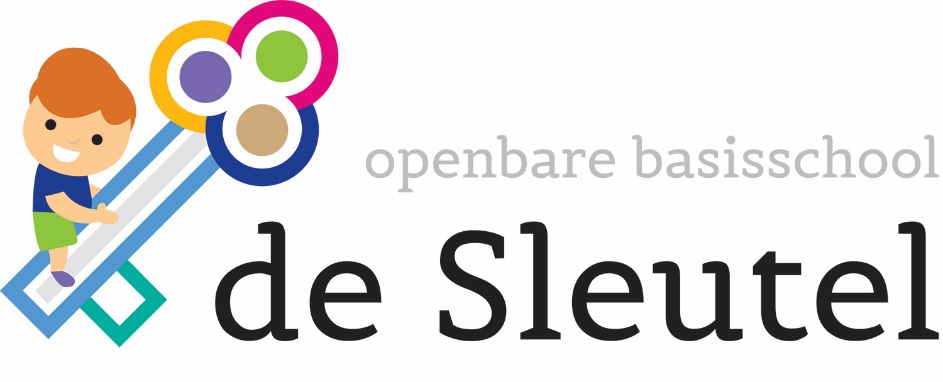 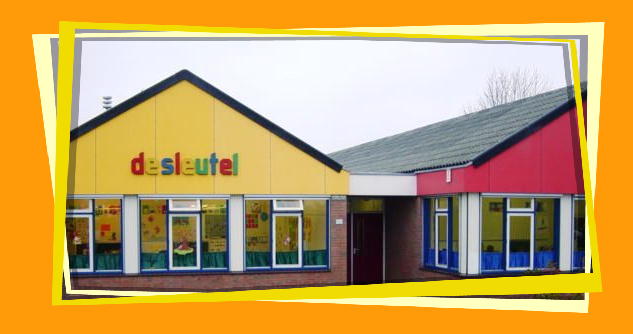 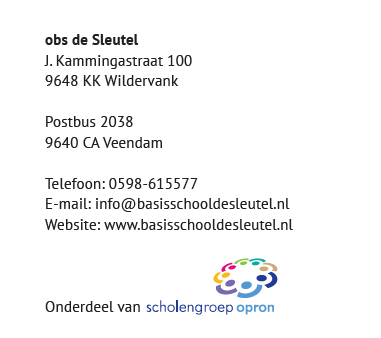 Inhoud1 	De school										51.1	Onze school										52 	Waar staat de school voor								62.1	missie											62.2	uitgangspunten en ambitie								62.3 	omschrijving klimaat op school								72.4	doel onderwijs en onderwijskundig beleid’							82.5	veiligheidsbeleid										93	Organisatie van het onderwijs								103.1	leerplicht										103.2	Schooltijden en hoeveel tijd zit mijn kind op school						103.3	inloop											103.4	organisatie en werkwijze in groep 1/2 							113.5	organisatie en werkwijze in groep 3 t/m 8							123.6	computeronderwijs									143.7	beleidsplan										143.8	opstap											143.10	schoolmaatschappelijk werk								15									4	Zorg voor kinderen									164.1	passend onderwijs									164.2	juiste zorg voor kinderen									175	Het team										205.1	het team van obs de Sleutel								206	De ouders										226.1	Contact met ouders									226.2	OR											226.3	MR											226.4	Klachten											236.5	Vrijwillige ouderbijdrage									246.6	Schoolverzekering									257	Ontwikkeling van het onderwijs in de school						278	Resultaten van het onderwijs								298.1	kennismakingsgesprekken								298.2	vorderingen basisvaardigheden								299	Praktische informatie									339.1	jaarkalender										339.2	school en vakantietijden									339.3	Gym en zwemrooster									339.4	Verzuim en verlofregeling									349.5	externe instanties									359.6	zorg voor jeugd in Groningen								369.7	Inspectie van het onderwijs								389.8	Centrum voor Jeugd en gezin								389.9	Wijk en buurtbeheer Bareveld								389.10	Buitenschoolse en gastouderopvang							39VoorwoordVoor u ligt de schoolgids van obs De Sleutel voor het schooljaarjaar 2020-2021. Obs De Sleutel is 1 van de 18 scholen die deel uit maken van Scholengroep Opron.  De Scholengroep bestaat uit 16 scholen voor basisonderwijs, één school voor speciaal basisonderwijs en één school voor (voortgezet) speciaal onderwijs. De schoolgids wordt op de website geplaatst na instemming van de Medezeggenschapsraad. Ouders van nieuwe leerlingen en andere belangstellenden kunnen de schoolgids lezen op onze website. In de gids vindt u informatie over hoe wij als school richting willen geven aan een moderne, kindvriendelijke en talentrijke vorm van onderwijs. We vinden het  belangrijk dat kinderen zich prettig voelen op school en dat ze zich passend bij hun mogelijkheden en talenten  ontwikkelen. Een rijke leeromgeving, effectieve instructie en een goed klassenmanagement zijn hiervoor van essentieel belang.Samen met een goede kwaliteitszorg zorgt dit voor kwaliteit van onderwijs.  Samen met de vakken rekenen, taal, spelling, begrijpend- en technisch lezen zijn dit de speerpunten waar we ook  dit schooljaar aan werken.In de schoolgids leest u wie we zijn en wat we bieden.U bent van harte welkom om, met uw kind(eren), een kijkje te komen nemen op onze school.Voor een kennismakingsbezoek kunt u een afspraak maken.U kunt daarvoor bellen naar de school of een mailbericht sturen naar: directie@basisschooldesleutel.nl Bezoek ook eens onze website www.basisschooldesleutel.nl Graag tot ziens.Met vriendelijke groet, Jan Hessel Kruit,directeur obs De Sleutel1 	De school1.1 Onze schoolDe Sleutel is een openbare school voor primair onderwijs.Dit houdt in dat de school openstaat voor leerlingen met verschillende levensbeschouwelijke, culturele en sociaaleconomische achtergronden.We  hanteren het  principe, dat personeel, ouders en leerlingen zich tolerant opstellen tegenover mensen met andere opvattingen en normen.De Sleutel biedt onderwijs op maat  aan elk leerling op elk ontwikkelingsgebied. Een belangrijke opdracht hierin is  de mogelijkheden en talenten van ieder kind ten volle tot ontwikkeling te laten komen, zodat ze goed worden voorbereid zijn op deelname aan de maatschappij/samenleving. Een goede school is een school, die waarmaakt wat ze belooft, doet wat ze zegt. Een goede school is in algemene zin een school, waar leraren onder gunstige schoolcondities goed onderwijs geven, zodat door alle leerlingen optimale resultaten worden gerealiseerd. Een aantal belangrijke aspecten zijn; er wordt groeps- en individueel gericht onderwijs gegeven;coöperatieve werkvormen worden veelvuldig toegepast;de zorg voor de leerlingen als hoogste prioriteit; zowel naar boven als naar beneden afwijken van het gemiddelde;het accent op de sociaal- emotionele ontwikkeling om tot een probleemloze individuele ontwikkeling van elke leerling te komen;het respecteren van normen en waarden van elk individu;de betrokkenheid van ouders als hoge prioriteit.2	Waar staat de school voor?2.1 MissieObs De Sleutel is een school, waar men op professionele wijze kindgericht onderwijs wil geven en waar van de ouders maximale betrokkenheid wordt gevraagd, om de ontwikkeling van hun kind naar een volwaardig mens in de maatschappij te ondersteunen.Ons motto:De Sleutel; Goed onderwijs doe je samen met ouders!2.2 Uitgangspunten en ambitieObs De Sleutel werkt volgens onderstaande uitganspunten:Opbrengstgericht te werken.Planmatig werken periodeplannen, blokplanningen en kwaliteitskaarten. Wij maken afspraken over aanpassingen op school-, groeps- en leerlingniveau. Deze aanpassingen zijn voor de duur van een half jaar op het onderwijsprogramma. Onze kinderen goed te (leren) kennen en hun onderwijsbehoeften in kaart te brengen. Hiermee proberen we aan te sluiten bij de onderwijsbehoeften en het functioneringsniveau van onze leerlingen eventueel door groepsdoorbrekend te werken.Te zorgen voor een rijke leeromgeving waarbinnen kinderen zich zo optimaal mogelijk kunnen ontwikkelen.Vaardigheden aan te bieden die gericht zijn op de ontwikkeling binnen het sociaal, emotioneel, motorisch en creatief gebied.Kinderen medeverantwoordelijk te maken voor hun eigen leerproces (eigenaarschap).Een goed functionerend en gebruiksvriendelijk leerlingvolgsysteem inclusief een goed functionerend zorgsysteem.Een open en professionele communicatie met kinderen, ouders en elkaar.Oog en oor te hebben voor ontwikkelingen en nieuwe inzichten op het gebied van onderwijs.Te zorgen voor een goede deskundigheidsontwikkeling van leerkrachten.Continu in ontwikkelingWe zijn continu in ontwikkeling met als doel het onderwijs en de ondersteuning aan de leerlingen te vervolmaken, te voorzien van kwaliteitsimpulsen.In het schooljaar 2020-2021 zetten wij onderstaande ontwikkelingen in gang:  Vanaf het schooljaar 2020-2021 richten wij ons met name op woordenschat en begrijpend luisteren/lezen. Voor woordenschat en begrijpend luisteren/lezen is een externe deskundige ingeschakeld. Is al in schooljaar 2019-2020 ingezetWe richten ons hierop omdat uit analyse blijkt dat de kwaliteit van het onderwijs in de genoemde vakken omhoog moet.Op rekengebied werken we met de remediërende methode ‘Maatwerk’. De methode zetten we in  ter voorkoming van het ontstaan van rekenproblemen en ter remediering bij reeds aanwezige rekenproblemen. Tevens gaan we in het schooljaar 2020 – 2021 een nieuwe rekenmethode gebruiken en wel “De Wereld in Getallen 5’.Om de leerlingen en hun ouders handvatten te geven hoe om te gaan met elkaar in onze samenleving heeft de school de methodiek Kanjertraining ingevoerd. Worden er een teamscholing en een ouderavond georganiseerd en werken we verder aan de implementatie van deze werkwijze.AmbitieAlgemeenWij zijn voortdurend bezig om het onderwijs en de ondersteuning aan onze leerlingen te verbeteren. We willen daarbij steeds beter kunnen aansluiten bij wat de leerlingen nodig hebben, waarbij we nieuwe onderwijskundige ontwikkelingen zullen inzetten om dit te bereiken.  We willen we aan de hand van leerlijnen doelgericht werken met kwaliteitskaarten, periodeplanningen en blokplanningen i.p.v. groepsplannen en daar waar nodig groepsdoorbrekend gaan werken.Ook willen we werken aan het eigenaarschap van de leerlingen, waarbij ze meer zelfverantwoordelijk worden voor hun eigen leerproces en steeds beter in staat zullen zijn zelf doelen te stellen die voor hun ontwikkeling van belang zijn.De samenwerking met ouders willen wij verstevigen en laten uitgroeien naar educatief partnerschap. Immers samen zorgen we ervoor dat het kind zich zo optimaal mogelijk kan ontwikkelen.Arrangementen:Om te bepalen welke arrangementen we willen ontwikkelen, hebben we gekeken naar de populatie die obs De Sleutel bezoekt en hun achtergronden, de in het team aanwezige specialisme en talenten.Op grond hiervan hebben we gekeken wat we op dit moment al bieden, wat wenselijk en wat nodig is voor de toekomst.De volgende arrangementen willen we gaan ontwikkelen:Leer- en ontwikkelingskenmerken:Kinderen met een laag IQ (lager dan 80 en hoger dan ongeveer 70)Kinderen met ernstige taalproblemenKinderen met ernstige rekenproblemenSociaal-emotionele en gedragsondersteuning:Kinderen met bepaalde gedragsstoornissenOndersteuning in de thuissituatie:Ondersteuningsmogelijkheden bij problemen in de thuissituatieDe daarvoor noodzakelijke deskundigheid, voorzieningen en samenwerking zullen wij in de komende jaren onderzoeken, inventariseren en afzetten tegen dat wat aanwezig is. Op grond daarvan bepalen wat nog nodig is. Dit nemen we vervolgens op in ons schoolplan en schooljaarplan.2.3 Omschrijving klimaat op schoolLeef- en werkgemeenschapOnze school is overzichtelijk en kleinschalig. Het is een werkleefgemeenschap, waar kinderen en volwassenen zich veilig kunnen voelen. Kinderen leren omgaan met verschillen qua leeftijd en niveau. Mede hierdoor worden de kinderen meer zelfverzekerd en meer weerbaar. Bovendien leren ze anderen accepteren zoals die zijn en zich gedragen. Niemand verdwijnt in de massa. Ieder is er en mag er zijn. In een werk- en leefgemeenschap hebben de kinderen hun eigen inbreng in het pedagogische klimaat. De volwassenen hebben hun pedagogische verantwoordelijkheid. Samen bepalen volwassenen en kinderen de sfeer in school. Een goed school- en klassenklimaat is belangrijk voor kinderen en leerkrachten. De sociaal- emotionele ontwikkeling van een kind heeft in een leuke groep meer kans van slagen. Er wordt ontspannen en dus beter gewerkt en er gaat minder tijd verloren aan correcties van individuen in de groep. Het is motiverend voor de groepsleerkracht, die met plezier de klas ingaat. Een goed werk- en leefklimaat is alleen mogelijk, als er duidelijke afspraken zijn gemaakt.De school benadrukt dan ook persoonsgerichtheid, weerbaarheid en respectvol leven. In deze benadering ligt het accent op de individuele ontplooiing, waarbij de leerling persoonlijke verantwoordelijkheid ontwikkelt bij de planning, uitvoering en evaluatie van het leerproces. We stimuleren dit door het kind te laten werken met een dag- en weektaak. De doelstellingen van “De Sleutel” geven aan, dat het onderwijs zoveel mogelijk moet voldoen aan de eisen, die door de samenleving worden gesteld.Dat wil echter niet zeggen dat het leerproces binnen onze school ondergeschikt gemaakt is aan dit doel. Er is voldoende ruimte voor persoonlijke ontplooiing en het leren samenwerken in een groep.Bovenstaande doen we in nauwe samenwerking met de ouders. Wij vinden het zeer belangrijk, dat ouders betrokken zijn bij de ontwikkeling van hun kind. Op hun beurt mogen ouders verwachten, dat leerkrachten goed onderwijs geven, waarbij ze zorgdragen voor een veilig pedagogisch klimaat en werken aan een ononderbroken ontwikkelingslijn.2.4 Doel ondewijs en onderwijskundig beleidUitgangsdoelen en doelstellingen voor de schoolHet ministerie schrijft scholen voor wat kinderen op de basisschool moeten leren, de zgn. kerndoelen. Door gebruik te maken van goede methoden zorgen we ervoor dat we de gestelde kerndoelen kunnen realiseren.Moet er wat veranderd of aangepast worden, dan is het van belang, dat we keuzes maken, want alles kan en moet niet tegelijk. In het schoolplan wordt aangegeven aan welke kerndoelen/ leergebieden we de komende tijd aandacht willen besteden. Ook moeten kinderen algemene vaardigheden leren, die ze bij vele onderdelen nodig zullen hebben. Denk hierbij bijvoorbeeld aan een goede werkhouding, het kunnen werken volgens een plan of het leren kennen van eigen mogelijkheden. Het zijn algemene vaardigheden, die niet bij een speciaal leergebied ondergebracht kunnen worden. Onze onderwijskundige doelen komen overeen met de in de wet op Primair Onderwijs genoemde doelstellingen. Belangrijk uitgangspunt daarbij is dat:ons onderwijs zodanig is ingericht, dat de leerlingen een ononderbroken ontwikkelingsproces kunnen doorlopen. Het onderwijs wordt afgestemd op de voortgang van de ontwikkeling van de kinderen.het onderwijs zich in ieder geval richt op het ontwikkelen van de sociale, lichamelijke, culturele, emotionele en verstandelijke ontwikkeling van het kind en op het ontwikkelen van creativiteit.we werken op een kindgerichte manier. We houden rekening met individuele verschillen naar aanleg, tempo, interesse, en proberen kinderen, daar waar mogelijk is, extra te begeleiden.het onderwijs zo is ingericht, dat een goede basis wordt gelegd voor het volgen van voortgezet onderwijs.we er in het onderwijs vanuit gaan, dat leerlingen opgroeien in een multiculturele samenleving en dat kinderen begrip moeten opbrengen voor anders denkenden en dus respectvol met elkaar moeten leren omgaan. Pestgedrag en discriminatie tolereren we daarom niet.we kinderen leren kritisch te denken en verantwoordelijkheid te dragen.de school rekening moet houden met tendensen en veranderingen in onze maatschappij. Daardoor zal het onderwijs steeds in beweging zijn.2.5 VeiligheidsbeleidVeiligheid ‘moet’:Veiligheid is in scholen niets nieuws. Daar werk je altijd aan: voor, tijdens en na schooltijd. Je doet het overal: in de klas en op het plein. En je doet het samen: met de kinderen, de ouders en je collega’s. Veiligheid moet omdat de kinderen, je collega’s en jijzelf anders niet prettig en effectief kunnen leren en werken.
We kunnen er ook bewust aan werken. We vragen ons dan af: Hoe staat het nu met de veiligheid in school?Wat willen we bereiken?Hoe gaan we daaraan werken?Hoe betrekken we iedereen daar actief bij?Welke hulpmiddelen kunnen we gebruiken?Wie kunnen we vragen ons te helpen?Hoe meten we na afloop het bereikte effect?Onze school stelt zich actief op de hoogte van de veiligheidsbeleving door leerlingen en personeel, en van incidenten die zich voordoen. Ieder jaar worden alle leerlingen en personeelsleden systematisch ondervraagd over hun veiligheidsbeleving: inzicht in het veiligheidsbeleid wordt vastgelegd en er wordt veel aandacht besteed aan de preventie van incidenten. Dit beleid wordt regelmatig geëvalueerd en bijgesteld.We registreren jaarlijks alle incidenten die de psychische of fysieke veiligheid aantasten. Dit geldt voor de veiligheid van leerlingen en leraren. We vinden het erg belangrijk dat de gegevens ook geanalyseerd worden. Dit met het oog op verbetering van het veiligheidsbeleid.We hebben als school gedragsregels voor leerlingen én personeelsleden, waarin aandacht wordt besteed aan het respecteren van elkaar. De regels zijn vastgelegd in een pestprotocol en/of een gedragscode. De regels beschrijven de gewenste omgang tussen leerlingen onderling, tussen leerlingen en personeelsleden en eventueel ook nog tussen personeelsleden en ouders. De gedragsregels betreffen zowel zichtbaar gedrag (in de klas, op het plein), als meer verborgen gedrag (sms en digitale communicatie). De gedragsregels kunnen ook betrekking hebben op het tonen van expliciete symbolen met een discriminerend karakter (bijvoorbeeld bepaalde vormen van kleding). Met interactie, instructie en goed klassenmanagement schep je voorwaarden zodat ieder kind tot zijn recht komt. Als we daar stap voor stap verbetering in aanbrengen, werken we ook aan veiligheid.3    	Organisatie van het onderwijs3.1 LeerplichtVoordat een kind 4 jaar is, mag het drie keer een ochtend of een middag meedraaien binnen de kleutergroep.4 jaar; Meteen de eerste dag na de vierde verjaardag mag uw kind naar school.5 jaar; Zodra uw kind 5 jaar is, is het leerplichtig en moet het elke dag naar school. Indien u dat noodzakelijk acht, mag u uw kind nog vijf uren per week thuis houden totdat hij / zij zes jaar geworden is.6 jaar en ouder; Vanaf zes jaar is het verplicht dat uw kind alle lessen volgt. Dit betekent ook dat bijvoorbeeld de gym- en/ of zwemlessen verplichte onderdelen zijn. Het kan voorkomen dat een leerling, als gevolg van een blessure of ziekte niet deel kan nemen aan deze lessen. Dat betekent echter niet dat de leerling op dat moment vrij is. Onder toezicht van een collega zullen er andere, passende, onderwijsactiviteiten worden aangeboden. Dit geldt tevens voor het niet deelnemen aan schoolreizen en excursies.3.2 Schooltijden en Hoeveel tijd zit mijn kind op school? Vanaf 1 september 2018 hebben we het 5 gelijke dagen rooster. Dit betekent dat alle leerlingen van groep 1 tot en met groep 8 van 8.30 uur tot 14.00 uur naar school gaan. Tussen de middag eten de kinderen samen op school.De overheid heeft bepaald, hoeveel uren de leerlingen per jaar ten minste naar school moeten.Alle leerlingen moeten minimaal 1000 uur per jaar naar school. We gaan 39,2 weken per jaar naar school.  De leerlingen gaan per week 26,25 uur naar school en dat ook weer 39,2 weken x 26,25= 1029 uren. Het aantal uren boven 1000 uur  noemen we marge uren. Deze uren mogen we de leerlingen vrijaf geven en besteden aan o.a. studiebijeenkomsten, scholing en themadagen. 3.3 Inloop’s Ochtends gaan de deuren van de school om 8.20 uur open. De ouders van de kinderen van groep 1 t/m 8 nemen afscheid bij het hek. De kinderen kunnen dan alleen naar binnen gaan. Bij het hek staat een leerkracht aan de voorkant en aan de achterkant.De leerkrachten staan bij de deur van hun lokaal.De kinderen van de groepen 1 t/ m 8 geven de leerkracht een hand(indien toegestaan) en gaan dan rustig naar hun plaats. We kiezen voor deze vorm van begroeting om even te zien en te voelen hoe het kind zich die dag voelt. Bovendien heeft ieder kind even de aandacht van juf of meester. Om 8.25 uur wordt iedereen, die zich dan nog op het schoolplein begeeft, naar binnen geroepen. Daarna gaat de deur van het lokaal dicht en begint de les. 3.4 Organisatie en werkwijze groep 1 en 2Een dag in de kleutergroepen verloopt volgens een bepaald ritme, welke in de klas wordt aangegeven middels dagritmekaartjes. Op deze kaartjes staat een bepaalde activiteit afgebeeld. Deze kaartjes geven de volgorde van de activiteiten weer (per dagdeel).De volgende activiteiten worden in de kleutergroepen aangeboden:Verbale activiteiten:verhaal vertellen of voorlezenaanbieden van een prentenboekgedichtjes en versjes lerenkringgesprek (vrij of over bepaald onderwerp)dramatiseren/ poppenkastTijdens de werkles doen we het volgende:Werken bij de tafelsDe kinderen gaan dan knutselen, tekenen, verven, kleien, puzzelen, spelen met klein bouw- en constructiemateriaal, lotto’s, mozaïek of kralenplankjes.Er zijn ook werklessen naar keuze, waarbij de kinderen zelf mogen kiezen wat ze willen gaan doen. Het is ook mogelijk, dat tijdens een dergelijke werkles een groepje kinderen apart les krijgt. Er wordt gewerkt aan de hand van leerdoelen en verwerken deze in onze thema’s  waaraan alle activiteiten worden gekoppeld. Ook worden er af en toe thema’s gebruikt vanuit de Kleuteruniversiteit.PoppenhoekBouwhoekTreinSchoolbord/touchscreenMuzikale vormingliedjes aanlerengehoorspelletjesgebruik van instrumentenbewegen op muziektegenstellingen in de muziek leren herkennenKleutergymnastiekKlein materiaal; ballen, pittenzakken, blokken, korte touwtjes en hoepelsGroot materiaal; klimrek, banken, kast, e.d.Ritmiek; bewegen op muziek, soms als onderdeel van een spelles, maar ook als aparte lesBuitenspel; bestaat meestal uit vrij spelen met spelmateriaal.BewegingsonderwijsSpel;inleidingzangspeltikspelafsluitingInstructieTijdens de werkles krijgen bepaalde kinderen groepsinstructie of individuele uitleg. Dit kan gaan over: vouwen, vlechten, een nieuwe techniek of nieuw materiaal. Bij de kleuters wordt door observatie nagegaan, in welke fase elk kind zich bevindt. Tijdens de groeps- of individuele instructie mag de leerkracht niet gestoord worden. Wel mogen de kinderen elkaar helpen. Ook de individuele hulp naar aanleiding van een handelingsplan vindt plaats op het moment, dat de overige kinderen met een bepaalde opdracht aan het werk zijn.Op de Sleutel hechten we veel waarde aan het zelfstandig werken van de kinderen. Binnen de kleutergroepen zal hiermee al worden begonnen. We zullen de kinderen begeleiden om te komen tot: van een korte opdracht zelfstandig uitvoeren tot het uitvoeren van halve dagtaken, daarna dagtaken en uiteindelijk proberen te komen tot het werken met weektaken. De leerlingen zal geleerd worden zelf de administratie van hun werkzaamheden bij te houden. Op de momenten dat de ene groep zelfstandig werkt, kan de leerkracht instructie geven in een andere groep of extra aandacht besteden aan uitvallers of kinderen die iets meer kunnen. Via een beschrijving van de verschillende vakgebieden zult u een globale indruk krijgen van de werkwijze op onze school.3.5 Organisatie en werkwijze groep 3 t/m 8LezenNadat er in groep 1 en 2 gewerkt is aan de benodigde leesvoorwaarden, beginnen we in groep 3 met het aanvankelijk lezen. Dit gebeurt via de methode Veilig Leren Lezen. Het aanvankelijk lezen zal groepsgewijs aangeboden worden. Natuurlijk is er aandacht voor of snellere en minder snellere leerlingen. Na het aanvankelijke leesprogramma wordt het technisch lezen verder ontwikkeld.  Kinderen die nog geen AVI plus hebben gehaald, zitten in een instructiegroep onder begeleiding van een leerkracht.Hierbij lezen de kinderen van de groepen 4 t/m 8 vier ochtenden in de week op hun eigen niveau. De kinderen die AVI plus reeds hebben gehaald, werken middels een roulatiesysteem aan verschillende leuke en interessante leesopdrachten. We gebruiken de A.V.I. en DMT toetsen voor het technisch lezen.Voor het onderdeel begrijpen lezen gebruiken we de methode nieuwsbegrip als inspiratiebron. De resultaten van het leesonderwijs worden twee keer per jaar getoetst met de Cito  begrijpend lezen.TaalIn alle groepen wordt veel aandacht besteed aan de taalontwikkeling van de kinderen.In de onderbouw hebben we verschillende hoeken binnen en buiten de groep en kunnen de kinderen op een creatieve wijze werken aan hun mondelinge en schriftelijke taalvaardigheid (Schatkist).Voor taal en spelling gebruiken we Veilig leren lezen (nieuwe versie) voor groep 3 en vanaf groep 4 de methode “Taal op Maat” en “spelling op maat”. De resultaten op spelling en taalgebied worden twee keer per jaar getoetst met de Cito spelling en cito woordenschat. RekenenIn groep 1 en 2 wordt het rekenen voorbereid en wordt gebruik gemaakt van de map Beginnende Gecijferdheid” van het CPS. Met behulp van allerlei ontwikkelingsmaterialen worden diverse begrippen aangeleerd. In de groepen 3 tot en met 8 maken we gebruik van de methode Reken Zeker. De kinderen van groep 4 tot en met 8 krijgen instructie op hun eigen niveau. Na elk blok maken de kinderen een methodetoets, waarna bekeken wordt, wie herhalingsstof of verdiepingsstof nodig heeft. Naast deze methode- gebonden toetsen nemen we twee keer per jaar de Cito – rekentoets af om de prestaties te kunnen meten met het landelijke gemiddelde. We gebruiken tevens de software van de methode.  Deze software wordt voornamelijk ingezet om kinderen extra te laten oefenen met de aangeboden leerstof.Tevens maken we in groep 1 t/m 4 gebruik van de methodiek “Met sprongen vooruit”.SchrijvenVanaf groep 3 wordt, na veel motorische oefeningen in de kleutergroepen, structureel aandacht besteed aan het vak schrijven. Bij de start in groep 3 schrijven de leerlingen met een speciale driekantige potlood. In groep 4 wordt een start met deze potlood gemaakt en gaande weg het jaar wordt bekeken of er een overgang gemaakt kan worden naar een speciale balpen. We gebruiken deze balpen en potlood om een goed handschrift te bevorderen. Voor het schrijfonderwijs gebruiken we de methode ‘Pennenstreken’.Zaakvakken; (aardrijkskunde, geschiedenis en biologie ) Vanaf groep 5 wordt hier methodisch mee gewerkt. We gebruiken de methoden:“Geobas” voor aardrijkskunde“Brandaan” voor geschiedenis “ School tvBij de zaakvakken wordt regelmatig gebruik gemaakt van programma’s van schooltelevisie. Vanaf groep 5 werken de kinderen elke week gedurende een uur aan wereldoriënterende onderwerpen. Ze mogen daarbij informatie zoeken in het documentatiecentrum of zoeken op Kennisnet. Na een bepaalde periode moeten ze over het gekozen onderwerp een werkstuk maken of een spreekbeurt houden.VerkeerOm de kinderen voor te bereiden op deelname aan het verkeer wordt in de groepen 4 tot en met 8 gebruik gemaakt van de methoden “Stap Vooruit”, “Op voeten en fietsen” en de “Jeugdverkeerskrant”. In groep 7 worden de kinderen door middel van de “Jeugdverkeerskrant” en proefexamens voorbereid op het schriftelijk verkeersexamen dat jaarlijks in april plaatsvindt. In groep 8 krijgen de kinderen het praktische verkeersexamen in oktober. Ze moeten dan een bepaalde route in Veendam fietsen, waarbij ze beoordeeld worden op het correct toepassen van de diverse verkeersregels en –handelingen. Wanneer de kinderen voor zowel het schriftelijk als het praktisch verkeersexamen zijn geslaagd, ontvangen zij hun verkeersdiploma.Verkeersveiligheidslabel. Of: “Waarom een verkeersveiligheidsplan?”De aandacht die wij de afgelopen jaren samen met de verkeersouders hebben gehad voor het verkeersonderwijs heeft de school doen besluiten om een verkeerseducatieplan te gaan schrijven. Wij vinden het op De Sleutel erg belangrijk, dat de verkeersveiligheid gewaarborgd is. Vandaar ook, dat in breder verband (alle scholen binnen de gemeente Veendam) meermalen is nagedacht over het verkrijgen van het verkeersveiligheidslabel.  De Sleutel wil een Verkeersveilige school  met het “verkeersveiligheidslabel” zijn. Een van de criteria om het verkeersveiligheidslabel te ontvangen is het schrijven van een verkeerseducatieplan.Wat is een verkeerseducatieplan?Als een school serieus werk wil maken van verkeersveiligheid, is een verkeerseducatieplan onontbeerlijk. In het verkeerseducatieplan wordt vastgelegd wat de school doet en gaat doen om de verkeersveiligheid van de kinderen te bevorderen. De twee hoofdthema’s in het plan zijn: “Verkeerseducatie” en Veilige schoolomgeving en – routes”. Verkeerseducatie.Onder verkeerseducatie verstaan we alle theoretische, praktische en handelingsgerichte activiteiten die ertoe bijdragen dat de kinderen zich veilig verkeersgedrag eigen maken en dit ook behouden. Verkeerseducatie op school moet ervoor zorgen, dat kinderen wéten hoe ze veilig aan het verkeer kunnen deelnemen, ernaar kunnen handelen en dat bovendien ook willen doen. Verkeerseducatie richt zich dus op kennis, vaardigheden en attitudes. Verkeerseducatie is niet alleen een verantwoordelijkheid van de school. Ook ouders/verzorgers hebben hier een voorbeeldfunctie die vaak bepalend is voor de verkeersopvoeding van hun kind. Daarom is het van belang om ze op de hoogte te stellen en te betrekken bij de verkeersactiviteiten/lessen op school. In het verkeerseducatieplan beschrijven we hoe we de kwaliteit van de verkeerseducatie  op school willen verbeteren.Veilige schoolomgeving en –routes.De verkeersveiligheid van de kinderen is niet alleen afhankelijk van hun eigen verkeersgedrag. Ook de verkeerssituatie rond de school en op de schoolroutes speelt een belangrijke rol. In het verkeerseducatieplan beschrijven we – indien noodzakelijk - op welke manier we de schoolomgeving en de schoolroutes gaan verbeteren.Wat betreft de verkeersveiligheid in de directe omgeving van de school zijn m.b.t. het halen en brengen van de kinderen in overleg met de verkeerseducatiecommissie en een ambtenaar van de gemeente  observaties gedaan om de brengers en halers te wijzen op de verkeersveiligheid.   ExpressieactiviteitenVoor expressie weken we aan de hand van de doelen per jaargroep en we gebruiken de methode “Moet je doen” als inspiratie. Handvaardigheid, tekenen, drama, muziek en dans zijn vaste onderdelen op het weekrooster voor de groepen 1 tot en met 8. Veel lessen gaan uit van een groepsgerichte lesopzet, waarbinnen de kinderen ook individueel en in groepjes aan opdrachten kunnen werken. In ons cultuurbeleidsplan hebben we beschreven hoe we schoolbreed hieraan werken.  Bij de lessen voor drama, muziek en dans worden we ondersteund door leerkrachten van de Theater en muziekschool Veendam.TechniekDit is geen apart vak, maar het is wel een onderdeel dat op vele momenten in het onderwijs aanwezig is. Computers en vele constructiematerialen (Knexx, Lego, Dacta e.d.) brengen onze kinderen in aanraking met techniek. In alle klassen is materiaal aanwezig waar de kinderen (bij toerbeurt) mee aan de slag gaan. In de bovenbouw en middenbouw maken ze gebruik van de techniekkast. Groep 7/8 of groep 5/6 gaan 4 keer per schooljaar naar het technieklokaal van de Winkler Prins(v.o.) waar onder begeleiding van de groepsleerkracht en vrijwilligers technieklessen worden gegeven.Gymnastiek/zwemmenIn de onderbouw bewegen de kinderen elke dag in het speellokaal of buiten op het schoolplein. De groepen 3 t/m 8 en 4 hebben gym op donderdag van 8.30 uur tot 14.00 uur.  Groep 5/6 heeft 1x per 14 dagen zwemmen in de oneven weken in het zwembad Tropiqua te Veendam.  Alle gymlessen worden door een vakleerkracht gegeven. De gymnastieklessen worden gegeven in de Wildervankhal. De kinderen worden gebracht en gehaald met de bus. Na het sporten is het verplicht om te douchenLevensbeschouwelijk onderwijsHVO en GVO zijn bedoeld voor kinderen op openbare scholen, om hen al op jonge leeftijd een eigen kijk op het leven te leren ontwikkelen en oog te hebben voor wat geloof of levensovertuiging voor mensen kan betekenen.Tevens helpen we met deze lessen om de leerlingen respect te leren hebben voor andere geloven, levensovertuigingen en culturen; voor mensen die anders in het leven staan dan zijzelf.HVO  Humanistisch vormingsonderwijsHumanistisch vormingsonderwijs is sociale levenskunde. In de lessen HVO begeleiden deze leerkrachten de kinderen bij het ontwikkelen van een persoonlijk levensbeschouwelijk kompas en een open houding. Zij doen dit door leerlingen gezamenlijk eigen levensvragen, ervaringen en ideeën te laten onderzoeken op een kritische en creatieve manier. Specifiek is de dialoog tussen kinderen. Zo leren ze zichzelf en de ander beter kennen en verschillen te respecteren.Vrijheid en verantwoordelijkheid, betrokkenheid en gelijkwaardigheid zijn hierbij kernwaarden. Als deze waarden ook waarneembaar worden in het gedrag van leerlingen, dan draagt dat bij aan een duurzaam humane samenleving.GVO  Godsdienstig vormingsonderwijsDe lessen protestants vormingsonderwijs verbinden thema’s uit het leven aan bijbel- en andere verhalen. De vakdocent leert leerlingen zelf betekenis te geven aan deze verhalen.De verhalen helpen leerlingen na te denken over grote en kleine thema’s in hun eigen leven. Denk bijvoorbeeld aan vertrouwen, opnieuw beginnen, liefde of natuur. Of: ook ik hoor erbij. De lessen nodigen leerlingen uit zich te verwonderen en zorgzaam om te gaan met anderen en de wereld. In de lessen is veel ruimte voor gesprek. Vaak maakt de vakdocent gebruik van kunst, muziek, spel, beweging of drama.In de lessen HVO en GVO krijgen de leerlingen een taal, woorden, beelden en verhalen aangereikt, om levensvragen mee op te pakken en te leren zoeken naar hun eigen identiteit.Alle lessen sluiten naadloos aan bij het Internationaal Verdrag inzake de Rechten van het Kind en de kernwaarden van het openbaar onderwijs. (Burgerschapsonderwijs).3.6 Computeronderwijs (ICT-onderwijs)Op school beschikken we over 32 Chromebooks, computers en laptops.  De groepen 1 t/m 8 hebben de beschikking over een digitaal schoolbord.  Het Opron bestuur coördineert de ondersteuning van het ICT- onderwijs op de scholen.VisieIn onze maatschappij is het hebben van ICT- vaardigheden essentieel. Door middel van multimediale middelen leren kinderen kennis en vaardigheden ontdekken, ontwikkelen en verbreden.OnderbouwingDe vernieuwingen op het gebied van de computers gaan zeer snel. De mogelijkheden worden steeds talrijker. De taak van de school is om die mogelijkheden te benutten voor efficiënter onderwijs en eventueel vernieuwend onderwijs. Wij zullen steeds moeten afwegen welke mogelijkheden we wel of niet willen gebruiken. Wij zullen openstaan voor verdere veranderingen, maar zullen de weg van de geleidelijkheid bewandelen. 3.7 beleidsplanWe hebben voor de komende jaren een beleidsplan opgesteld, waarin alle doelen uiteengezet zijn in actieplannen. Elk schooljaar realiseren we een aantal doelen om ICT steeds meer te integreren in ons onderwijs. Een belangrijk speerpunt in het geheel is het ontwikkelen van een doorgaande leerlijn van groep 1 t / m 8 voor ICT- vaardigheden. We beschikken naast de diverse computers in de groepen en nevenruimten tevens over digitale schoolborden om ons dagelijks onderwijs nog meer kracht bij te zetten.3.8 huiswerkVanaf groep 3 kunnen de kinderen huiswerk meekrijgen. U kunt hierbij denken aan automatiseringsoefeningen, zoals het leren van de tafels of het oefenen van bepaalde woordrijtjes. Vanaf groep 5 zal er steeds vaker huiswerk gegeven worden om proefwerken te leren. Wanneer kinderen hun dagtaak niet af krijgen binnen de daarvoor gestelde tijd, wordt dit ook wel meegegeven als huiswerk. Naast het leren van proefwerken, zullen de kinderen ook met enige regelmaat thuis andere dingen moeten voorbereiden, zoals: krantenknipsels verzamelen, spreekbeurt of een werkstuk. We willen de kinderen via deze werkwijze alvast laten wennen aan huiswerk, waar ze in het voortgezet onderwijs mee te maken krijgen. 3.9 opstap Kinderen leren in hun eerste jaren heel veel: thuis van hun ouders en op school. Van kinderen die naar groep 3 gaan, wordt verwacht, dat ze al een heleboel kunnen en weten; de namen van kleuren en vormen, een verhaaltje na vertellen, tellen, lijnen trekken enz. Ouders kunnen hun kind daarbij helpen. Het programma Opstap kan u daarbij ondersteunen. Het programma duurt twee jaar en start in het jaar dat de leerling in groep 1 zit en het jaar erop naar groep 2 gaat. De gemeente Veendam heeft ook geld beschikbaar gesteld, om de ouders van onze school in de gelegenheid te stellen aan dit project mee te doen.De ouders krijgen materialen aangereikt om samen met hun kind te werken. De ouders worden thuis bezocht door de Opstapmedewerkster om de vorderingen en andere wetenswaardigheden te bespreken.3.10 schoolmaatschappelijk werkOok het komende schooljaar is er de mogelijkheid een beroep te doen op het schoolmaatschappelijk werk op de Sleutel. Wanneer u een gesprek wenst, dan kunt u hiervoor een afspraak maken.Onze schoolmaatschappelijk-werkster is mevr. Gea Klinkhamer. Vanuit het Wijkgericht werken kunt u een beroep doen op mevr. Heliaar Smits.4    	Zorg voor kinderen4.1 Passend onderwijsPassend Onderwijs 
Op 1 augustus 2014 is de wet Passend Onderwijs van kracht geworden. Kernpunten uit deze wet zijn dat:reguliere en speciale scholen op het gebied van ondersteuning aan leerlingen samenwerken;scholen zorgplicht hebben (de school waar de leerling schriftelijk is aangemeld dient te zorgen voor een passende plek);scholen en gemeenten/jeugdhulpverlening werken samen aan de integrale ondersteuning aan leerlingen vanuit onderwijs en zorg;er minder regelgeving vanuit Den Haag komt, maar dat we meer in de eigen regio kunnen regelen.
Ondersteuning aan leerlingen 
Alle scholen hebben met elkaar vastgesteld welke ondersteuning er tenminste op alle scholen en locaties geleverd wordt, de zogenaamde basisondersteuning. Daarnaast hebben alle scholen vastgesteld welke extra ondersteuning zij kunnen bieden aan leerlingen. De basis- en extra ondersteuning hebben scholen beschreven in een ondersteuningsprofiel. SamenwerkingsverbandDe school van uw kind maakt deel uit van Scholengroep OPRON. Alle schoolbesturen van de provincie Groningen plus de gemeente Noordenveld zijn verenigd in het Samenwerkingsverband (Swv) 20-01. Dit samenwerkingsverband is opgedeeld in vier subregio’s. De scholen van Scholengroep OPRON vallen onder de subregio Zuidoost.  De besturen in iedere subregio werken nauw samen met de andere schoolbesturen uit de regio om optimale ondersteuning aan ieder kind te kunnen bieden en expertise met elkaar te delen. 
De visie van OPRON op passend onderwijs vatten we samen in het volgende:goed en eigentijds onderwijs met goede resultaten.ondersteuning van leerlingen zoveel mogelijk in  onze basisscholenpassend onderwijs thuis, nabij, snel, op maat en financieel haalbaarhandelingsgericht werken door onze lerareninzet van expertise in de klassen en scholen, gebruik makend van de aanwezige deskundigheid in onze scholende verwijzende school blijft verantwoordelijk voor de leerling. Met andere woorden, wij laten de leerling niet los, maar blijven hem volgen.
Onderwijs, passend bij iedere leerling
De besturen van de scholen hebben er voor gekozen om de ondersteuningsmiddelen passend onderwijs naar rato van het aantal leerlingen per schoolbestuur over de scholen te verdelen. Hiermee hebben de besturen en de scholen de gelegenheid om – samen met de ouders en andere partners (gemeenten, zorg) – de basis- en extra ondersteuning verder uit te werken en te versterken. Is de school handelingsverlegen, met andere woorden kan de school niet voldoen aan de ondersteuningsbehoefte van uw kind, dan wordt er allereerst binnen het bestuur of in de subregio gezocht naar een externe deskundige die samen met de school andere mogelijkheden voor ondersteuning in kaart brengt. 
Nader onderzoek kan ook één van de adviezen zijn. In dit traject wordt er te allen tijde nauw samengewerkt met de ouders. Mochten extra interventies onvoldoende resultaat opleveren waardoor de leerling op die school niet langer begeleid kan worden dan dient de school een andere, beter passende, plek te zoeken. Dat kan ook het speciaal (basis) onderwijs zijn. Speciaal (basis) onderwijsVoor een plaatsing in het speciaal (basis) onderwijs moet de school, in afstemming met u als ouders, een toelaatbaarheidsverklaring aanvragen bij de Commissie van Advies van het samenwerkingsverband. Hierbij is het zo dat de school de toelaatbaarheidsverklaring aanvraagt.Meer informatie over het aanvragen van een toelaatbaarheidsverklaring vindt op u de website van het samenwerkingsverband (www.passendonderwijsgroningen.nl, onder de button ‘Commissie van Advies’). U kunt uiteraard ook bij de directeur terecht voor meer informatie.Informatie voor ouders
Voor u als ouders geldt dat de scholen de belangrijkste informatiebron zijn als het gaat om Passend Onderwijs en extra ondersteuning aan uw kind. De school heeft dagelijks contact met uw kind en vervult daarmee in de ogen van het samenwerkingsverband een belangrijke rol in de adequate informatievoorziening aan ouders. 
Voor meer algemene vragen hebben we met een aantal samenwerkingsverbanden een Centraal Informatiepunt Passend Onderwijs ingericht. Hier kunt u terecht met uw vragen over extra ondersteuning aan uw kind of een verwijzing naar het speciaal onderwijs. Op de website van het samenwerkingsverband 20-01 kunt u meer informatie vinden over de ontwikkelingen, plannen en activiteiten. Daarnaast kunt u ook terecht bij zowel de coördinator als procesondersteuner van het Samenwerkingsverband. Contactgegevens vindt u op Daarnaast is er het Steunpunt Passend Onderwijs, onderdeel van informatiepunt 5010. Hier kunt u terecht met alle vragen over extra ondersteuning binnen het onderwijs.  Ook kunt u met uw vragen terecht bij onze intern begeleider Greet Korte. Zij is in staat verdere vragen van u te beantwoorden over de uitvoer van Passend Onderwijs op De Sleutel.4.2 Juiste zorg voor ieder kindZorgplicht
U kunt uw kind schriftelijk aanmelden bij de gemeente voor de school van uw keuze. Als u verwacht dat uw kind extra ondersteuning nodig heeft, geef dit gerust aan. De school moet vervolgens een zo passend mogelijk aanbod doen op de eigen school, een andere basisschool of een school voor speciaal (basis)onderwijs. Na aanmelding heeft de school zes weken de tijd om te beslissen over de toelating van de leerling. Deze periode kan eenmaal met vier weken worden verlengd. De school onderzoekt eerst of ze de leerling zelf de extra onderwijsondersteuning kan bieden, eventueel met extra ondersteuning vanuit het  speciaal (basis)onderwijs of van het OPRON Expertise Team (OET) (zie verderop op deze pagina). Soms heeft de school meer informatie nodig om dit goed te beoordelen. Scholen kunnen daarvoor om extra informatie vragen bij de ouders. Kan de school zelf geen passende onderwijsplek bieden, dan moeten zij een passende plek op een andere basisschool of school voor speciaal (basis)onderwijs regelen. Dat gebeurt in overleg met de ouders.De zorg op onze schoolSommige kinderen hebben gedurende hun schoolloopbaan extra ondersteuning nodig. Soms voor een korte periode, soms voor een langere tijd. Dit betekent echter lang niet altijd dat er sprake is van ernstige problemen en/of een leerachterstand. Het is belangrijk om problemen vroegtijdig te ontdekken, zodat we op tijd hulp kunnen bieden aan zorgleerlingen. Op deze wijze kunnen we in veel gevallen toekomstige (leer-) problemen voorkomen. Binnen onze school gebeurt dit o.a. door gebruik te maken van een leerlingvolgsysteem, het houden van groeps- en leerlingbesprekingen, het doen van observaties, het opstellen van groepsplannen en individuele handelingsplannen, gesprekken met ouders.
De interne begeleider (IB-er)
Greet Korte is bij ons op school de intern begeleider en draagt de verantwoordelijkheid voor de planmatige zorg. Tot de taken van de IB-er behoren o.a. het voeren van gesprekken met ouders en leerkrachten, het afnemen van pedagogisch/didactische toetsen bij kinderen, het ondersteunen van leerkrachten bij de begeleiding van ‘zorgkinderen’. Daarnaast heeft de IB-er regelmatig contact met de begeleider van het OPRON Expertise Team.Ouders en leerkrachten kunnen met de intern begeleider de ondersteuning aan een leerling bespreken. In gezamenlijk overleg worden dan afspraken over verdere begeleiding gemaakt. De begeleiding kan bestaan uit extra ondersteuning binnen de groep dan wel individuele ondersteuning buiten de groep. Leerkracht(en) en IB-er maken onder andere afspraken over de organisatie van de extra ondersteuning. OPRON Expertise Team (OET)
 Voor het bepalen van passende ondersteuning van het kind kan elke school een beroep doen op het OPRON Expertise Team (OET). In alle gevallen besluiten leerkracht en IB-er advies te vragen aan deskundigen buiten de school.  Het team bestaat uit: een orthopedagoog, een manager onderwijs & kwaliteitszorg, en de IB-coördinator.  Het OET adviseert op basis van de hulpvraag welke deskundigheid of begeleiding nodig is om de basisschool adequaat te ondersteunen. We zorgen ervoor dat een leerling, met een specifieke ondersteuningsbehoefte, onderwijs op een reguliere basisschool kan blijven volgen. Hiervoor kunnen de scholen van Scholengroep OPRON  een beroep doen op aanvullende middelen, zogenaamde OPRON Arrangementen.  Hiervoor wordt advies gevraagd aan het OET. Deze vorm van extra ondersteuning (OPRON arrangement) is maatwerk en toegespitst op de ondersteuningsvraag voor een specifieke leerling en of leerkracht, in overleg met u als ouder. 
Meer informatie over het OET vindt u op de website van Scholengroep OPRON
Het leerlingvolgsysteem
Bij ons op school wordt iedere leerling in zijn/haar schoolloopbaan vanaf groep 1 systematisch gevolgd. Wij maken hiervan gebruik van het leerlingvolgsysteem ESIS/Leerwinst en DORR. 
Wij hanteren methode gebonden toetsen (horen bij de gebruikte methoden) en de methode onafhankelijke toetsen (o.a. Cito). Het gebruik van de methode onafhankelijke toetsen wordt voor lezen en rekenen door de onderwijsinspectie verplicht gesteld. Het gebruik van de toetsen is bedoeld om te beoordelen of de aangeboden leerstof voldoende wordt beheerst en kan worden toegepast. Tevens kan regelmatig worden nagegaan hoe de resultaten zich verhouden ten opzichte van te verwachten ontwikkelingslijnen en/of landelijke gemiddelden van soortgelijke scholen. De resultaten worden middels een computerprogramma verwerkt en besproken met de groepsleerkracht. Toetsen die worden afgenomen zijn onder andere:spelling (cito)taal(CPS) en rekenen(Cito) voor kleuters (groep 2 eind)  rekenen & wiskunde (cito)technisch lezen (cito)begrijpend lezen (cito)woordenschat (cito)eindtoets groep 8 (Route 8)Leerlingbespreking
Naast de teamvergaderingen van de leerkrachten vindt er op vastgestelde tijden, onder leiding van de IB-er, een bespreking plaats over de ontwikkeling van individuele leerlingen. Daarnaast bespreken we onze zorgleerlingen, indien nodig, ook met de orthopedagoog van het OET. Zij kan (altijd in overleg met de betreffende ouders) testen doen en ons adviseren bij ons handelen. Drie keer per jaar heeft de directeur, de IB-er en een orthopedagoog van het OET een gesprek waarin ze alle leerlingen bespreken die aandacht verdienen.  Handelingsplan/OPP
Soms heeft een kind structureel extra hulp nodig en maken we een handelingsplan/OPP voor de leerling. Het opstellen van een handelingsplan/OPP gebeurt door de groepsleerkracht en de Interne Begeleider gezamenlijk. In zo’n plan staat onder andere wat er extra moet worden geoefend en hoe en wanneer dat moet gebeuren. Voordat een handelingsplan/OPP wordt uitgevoerd, wordt deze eerst uitvoerig met de ouders besproken. De leerkracht zal u precies uitleggen welke extra ondersteuning er wordt geboden  en hoe het handelingsplan/OPP is afgestemd op het niveau van de leerling. Bij ons op school worden ouders altijd tijdig geïnformeerd indien er reden is tot zorg!5     Het team5.1 Het team van obs de SleutelDirecteur                                  		Dhr. Jan Hessel KruitInterne begeleider                    		Mevr. Greet KorteGroep 1/ 2                              		Mevr. Hermien Kraster                                                  		Mevr. Willy KnulstGroep 3/4                               	                Mevr. Gea Schuiling                                                                              Mevr. Janet BehrendtGroep 5/6			Mevr. Moniek Perdok			Mevr. Janet BehrendtGroep 6/7                                			Mevr. Annemiek Daanje				Mevr. Danielle Steenhuis	                                              Groep 7/8                                                    	Mevr. Monique Smook                                                               	Mevr. Floor van den OudenhovenConciërge                               		Dhr   . Harry Hartog Onderwijsassistent                                            Mevr. Eline PotzeMaatschappelijk werkster        		Mevr. Heliaar Smits                                                  		Mevr. Gea KlinkhamerOpstapmedewerkster              		Mevr. Willy KielmanLevensbeschouwelijke vorming 		Mevr. Thea de Voogd HVO                                                    		Mevr. Audrey Kasemier GVOVakleerkracht Lichamelijke Opvoeding 	Mevr. Anja HilbollingSchoonmaak                              		Mevr. Alie JagerSecretariaat		Mevr. Wilma DoedensWe hebben voor een aantal aspecten binnen ons onderwijs een coördinator aangesteld. De betreffende leerkracht kan voor deze taak, gedurende het schooljaar, een aantal keren vrij geroosterd worden. De betreffende leerkracht zal dan vervangen worden door een collega. We hebben de volgende coördinatoren in ons team: Rekencoördinator:           	Mevr. Greet Korte, Floor van den Oudenhoven, Annemiek DaanjeTaal / Lezen coördinator:  	Mevr.  Janet Behrendt/Hermien KrasterCultuurcoördinator:          	Mevr. Hermien Kraster, Willy KnulstICT- coördinator:              	Mevr. Moniek PerdokArbo coördinator:	Mevr. Danielle SteenhuisVerkeerscoördinator:         Mevr. Monique SmookVervanging bij afwezigheid van een leerkrachtHet komt wel eens voor dat een leerkracht vervangen moet worden. Dit hoeft niet alleen bij ziekte, maar ook als een leerkracht verlof heeft aangevraagd voor een studie, cursus, zwangerschap en ouderschap, familieomstandigheden of andere bezigheden. Wanneer een leerkracht vervangen moet worden, ligt het lesprogramma klaar. Iedere leerkracht houdt in de groepsmap bij, welke lessen er aan de orde zijn geweest en welke lessen er de komende week gegeven moeten worden. De vervanger kan dan verder gaan met de lessen en de weektaak. Mocht er geen invalkracht beschikbaar zijn dan proberen wij op school een oplossing te zoeken:Leerkrachten, de intern begeleider of de directeur die op dat moment geen groep hebben, nemen de desbetreffende groep waar.Indien een LIO- student (Leerkracht in Opleiding) aanwezig is, neemt de coach van de LIO-student de groep van de zieke leerkracht over.De groep verdelen over andere groepen (maximaal voor één dag en alleen als het redelijkerwijs mogelijk is).Bieden bovenstaande mogelijkheden geen aanvaardbare oplossing, dan laten we de betreffende groep naar huis gaan volgens de richtlijnen van de hoofdinspectie met daarbij de volgende afspraken:In principe niet de eerste dagAlleen in het uiterste gevalOuders worden schriftelijk op de hoogte gebrachtOns bevoegd gezag wordt op de hoogte gesteldVoor leerlingen, die beslist geen opvang hebben, proberen we binnen de school een oplossing te vinden.Dit alles staat beschreven in het protocol ‘Vervanging bij ziekte’, welke ter inzage op school aanwezig is.Studenten en stagiaires:Elk jaar biedt onze school aan studenten van verschillende opleidingen de mogelijkheid om ervaring op te doen in de onderwijspraktijk. Zo kunt u stagiaires tegenkomen van bijvoorbeeld de opleiding Helpende en Welzijn, SAW en studenten van de PABO.6     De oudersOuders betrekken moet je niet alleen willen, maar vooral ook doen. Het is een actief proces dat voortdurend aandacht vraagt. En het is nooit af. Het succes van ouderbetrokkenheid hangt nauw samen met de manier waarop men in school met elkaar omgaat. Onderwijs maak je samen met ouders. Leren is leuk en houdt niet op als de schooldeur dichtgaat. Interesse van ouders voor school is belangrijk voor een kind. Een uitnodigende houding van school helpt daarbij en versterkt de betrokkenheid van ouders én leerlingen. 6.1 Het contact met de oudersInformatievoorzieningVia het ouderportaal houden we ouders op de hoogte van de dagelijkse informatie van onze school.  We proberen zo weinig mogelijk informatie via briefjes mee te geven. Mede door milieuoverwegingen.Tevens kunt u onze website bezoeken. www.basisschooldesleutel.nlOuderhulpBij een aantal activiteiten binnen het onderwijs kunnen we de hulp van ouders uitstekend gebruiken. We denken hierbij aan het werken met leesgroepjes, begeleiding bij het werken met de computer, handvaardigheid, enz. . Indien u als hulpouder op school wilt helpen, geef dat dan door aan een van de leerkrachten. Op “De Sleutel” wordt regelmatig een beroep gedaan op ouders om te helpen bij verschillende vakgebieden.Het werk dat deze ouders doen, zowel binnen als buiten de school, valt onder de eindverantwoording van de groepsleerkracht. De ouders krijgen van de groepsleerkracht de opdrachten voor de les van die dag. Mocht de hulpouder iets opvallen tijdens de lessen dan geeft hij / zij het door aan de leerkracht. De ouderhulp geeft dus nooit informatie, die zij als hulpouder opdoet, aan ouders van kinderen.Informatie richting ouders wordt alleen gegeven door de groepsleerkracht.6.2 ORIn februari 2009 is de Stichting ‘ouderraad De Sleutel’ opgericht. Deze bestaat uit 4 leden (ouders), namelijk: Lamiek Groeneweg (voorzitter)Monique Smook-Scheeringa (penningmeester)Leonie EssingYvonne KaspersDe stichting heeft als doel alle inkomsten (schoolfonds, school- reisbijdragen en acties) en uitgaven (schoolreisjes, projecten e.d.) te beheren.6.3 MRIn overeenstemming met de “Wet Medezeggenschap Onderwijs” is er aan onze school een medezeggenschapsraad verbonden.De medezeggenschapsraad bestaat uit een ouder- en een personeelsgeleding (3 ouders en 3 personeelsleden). De advies- en instemmingbevoegdheden zijn wettelijk vastgelegd. De medezeggenschapsraad is een belangrijke schakel tussen school en bestuur.De medezeggenschapsraad wordt ingeschakeld bij alle beleidsmatige zaken betreffende onze school zoals:een sollicitatieprocedurevaststellen van het vakantieroostervaststellen van het activiteitenplan (of onderdelen ervan)vaststellen van het formatieplanvaststellen van de schoolgidsElk jaar vinden er verkiezingen plaats voor de M.R. De leden werken met een rooster van aftreden, maar kunnen zich herkiesbaar stellen. Iedere ouder kan zich verkiesbaar stellen voor de medezeggenschapsraad. Voor meer informatie verwijzen we u graag naar het reglement op de medezeggenschapsraden. Dit reglement ligt in school ter inzage.De huidige MR bestaat uit:Annamieke de Jonge (ouder)Diana Nolte (ouder)Monique Smook-Scheeringa (ouder)Monique Smook (leerkracht)Moniek Perdok (leerkracht en voorzitter)Janet Behrendt (leerkracht)6.4 Klachten?We doen ons best om uw kind optimaal onderwijs te geven. Ook houden we het welzijn van alle leerlingen zo goed mogelijk in de gaten. Toch kan het gebeuren dat u ergens niet tevreden over bent. Dan willen we graag met u in gesprek. Zodat we samen een oplossing kunnen zoeken. Heeft u een klacht over onze school? Dit kunt u het beste eerst bespreken met de groepsleerkracht. Als u er samen niet uitkomt, luister de schooldirecteur naar uw verhaal. Lukt het dan nog niet om een oplossing te vinden? Of bent u niet tevreden met de oplossing of u heeft het gevoel dat uw klacht niet goed is afgehandeld dan kunt u contact opnemen met de vertrouwenspersoon. 

Vertrouwenspersoon
Scholengroep OPRON heeft externe vertrouwenspersonen aangesteld. Deze hebben geen directe binding met de school. Aan de vertrouwenspersoon kunt u vertrouwelijk uw hele verhaal kwijt. Hij of zij gaat na of u samen met de school de klacht heeft proberen op te lossen, gaat na of door bemiddeling een oplossing kan worden bereikt en gaat na of de gebeurtenis aanleiding geeft tot het indienen van een klacht. Verder kan de vertrouwenspersoon u helpen een formele klacht in te dienen. 

Wanneer de klacht betrekking heeft op ongewenste omgangsvormen, bijvoorbeeld (seksuele) intimidatie, discriminatie, agressie, pesten of geweld kan het soms lastig zijn om de klacht op school te melden. Klachten over seksuele intimidatie, seksueel misbruik, ernstig psychisch of fysiek geweld kunt u ook melden bij het meldpunt Vertrouwensinspecteurs (Onderwijsinspectie). Men kan u daar adviseren rond de afhandeling van uw klacht. 
Met de inwerkingtreding van de kwaliteitswet Onderwijs is elke school verplicht een klachtenregeling te hebben. De klachtenregeling van Scholengroep OPRON ligt ter inzage op de school. In de klachtenregeling wordt gesproken over een contactpersoon. De contactpersoon is iemand, verbonden aan de school, die u kan adviseren over de te volgen procedure. 

Wanneer u besluit tot het indienen van een formele klacht, zijn er twee mogelijkheden: 
1. De klacht indienen bij het College van Bestuur. In de behandeling van klachten ingediend bij het College van Bestuur zullen voor alle zorgvuldigheid altijd alle betrokken partijen worden gehoord. 
2. De klacht indienen bij de landelijke klachtencommissie. De landelijke klachtencommissie onderzoekt de klacht en brengt een advies uit aan het schoolbestuur. 

Een informatiefolder over de landelijke klachtencommissie is verkrijgbaar op school en/of op het bestuurskantoor van Scholengroep OPRON. Natuurlijk kunt u ook de website van de Landelijke Klachtencommissie raadplegen, www.onderwijsgeschillen.nl. Formele klachten kunt u alleen maar schriftelijk indienen.  En tot slot………..

Ook met een goede klachtenregeling zal het niet mogelijk zijn om alle problemen helemaal naar tevredenheid op te lossen. Het kan zelfs zo zijn dat uw klacht niet door ons op te lossen is. Wij beloven u dat wij uw klacht altijd uiterst serieus zullen nemen.Adressen: Schoolcontactpersoon: Mevr. M. SmookPostadres bestuur: Scholengroep OPRON Postbus 138 9640 AC VEENDAM e-mailadres: info@opron.nl Externe vertrouwenspersoon: Scholen in de gemeenten Menterwolde en Veendam: De heer J. Krul, maatschappelijk werker bij Compaen, tel. 06-15957529 Mevrouw N. van der Veen, maatschappelijk werker bij Compaen, tel. 06-15957531 U kunt ook contact opnemen met Compaen, tel. 0598-698119, en vragen naar één van de vertrouwenspersonen. Landelijke Klachtencommissie: Onderwijsgeschillen, t.a.v. LKC Postbus 85191 3508 AD UTRECHT Tel: 030-2809590 Website: www.onderwijsgeschillen.nl Meldpunt Vertrouwensinspecteurs van de Onderwijsinspectie: Klachtmeldingen over seksuele intimidatie, seksueel misbruik, ernstig psychisch of fysiek geweld: 0900 – 1113111 (lokaal tarief) 6.5 Vrijwillige ouderbijdrageScholen mogen ouders vragen aan bepaalde activiteiten mee te betalen; de zogenaamde ouderbijdrage. Die ouderbijdrage is een vrijwillige bijdrage. Scholen mogen een kind dus niet weigeren als u deze bijdrage niet kunt of wilt betalen. Als u niet bijdraagt, kan het wel gebeuren, dat uw kind aan bepaalde uitstapjes of feestjes niet mee kan doen of dat u apart betaalt voor elke georganiseerde activiteit. Deze activiteiten worden namelijk uit deze bijdrage bekostigd. Doet uw kind niet mee aan georganiseerde activiteiten van de school dan zorgen wij voor vervangende onderwijsactiviteiten.Wat wordt er zoal uit de vrijwillige ouderbijdrage betaald? Alle activiteiten die niet door de gemeente of het rijk vergoed worden. U kunt hierbij denken aan traktaties bij feestelijkheden, de kerstviering, bezoekjes aan voorstellingen, bibliotheek, de Heemtuin etc. Bovendien worden er uit de ouderbijdrage af en toe grote aanschaffen gedaan zoals bijv. de sinterklaascadeautjes, een computer en software, een televisie, een dvd-speler, enz. .De hoogte van het bedrag van de ouderbijdrage is € 27,50.Om de administratie te vereenvoudigen en overzichtelijker te maken, geldt het volgende:Het schoolfonds en de schoolreisbijdrage kunnen voortaan alleen per bank of giro worden overgemaakt. U kunt het bedrag overmaken naar bankrekeningnummer IBAN: NL92 ABNA 0590091808 t.a.v. Stichting ouderraad “de Sleutel” met vermelding van de naam en de groep van uw kind(eren). Voor zowel het schoolfonds als de schoolreisbijdrage is een uiterste betaaldatum vastgesteld. I.v.m. de reserverings- en aanbetalingskosten zal ook de schoolreisbijdrage eerder in het schooljaar betaald moeten worden.Schoolfonds: vóór 1 november 2019Schoolreisbijdrage: vóór 5 januari 2020U krijgt eind september/ begin oktober van de groepsleerkrachten een brief mee, waarin het bedrag voor de schoolreis staat vermeld.Ter kennisgeving: Mocht u, om welke reden dan ook niet in staat zijn deze bijdragen te betalen dan kunt u een vraag in dienen bij de gemeente Veendam en de Stichting Leergeld: e-mail: leergeldveendam@hotmail.com Stichting Leergeld:Ouders/verzorgers van schoolgaande kinderen in de leeftijd van 4/18 jaar kunnen een beroep doen op “stichting Leergeld” indien zij voor hun kind(eren) bepaald schoolse of buitenschoolse activiteiten niet kunnen betalen en een aantoonbaar inkomen hebben dat beneden de 120% van het bijstandsniveau ligt.De adresgegevens van Stichting Leergeld in Veendam:Leergeld Zuid-Oost GroningenRegio Veendam/Menterwolde/PekelaPostbus 103 Veendam Telefoon: 06-10741536 (Bereikbaar dinsdag en donderdag tussen 9.30 – 11.30 uur)Email: leergeldveendam@hotmail.comIndien U besluit het schoolfonds niet te betalen of wanneer het niet tijdig door ons is ontvangen, ontvangt U per activiteit een nota, verhoogd met € 1,50 administratiekosten. Als de schoolreisbijdrage niet op tijd betaald is, kan uw kind niet mee op schoolreis en zal hij/ zij vervangende onderwijsactiviteiten op school aangeboden krijgen.6.6 SchoolverzekeringOngevallen
Alle betrokkenen bij schoolactiviteiten, zoals het personeel, leerlingen en vrijwilligers, zijn verzekerd. De verzekering geeft recht op een (beperkte) uitkering als een ongeval tot blijvende invaliditeit leidt. Ook zijn de geneeskundige en tandheelkundige kosten gedeeltelijk meeverzekerd (tot een bepaald maximum), voor zover de eigen verzekering van betrokkene geen dekking biedt (bijvoorbeeld door eigen risico). Materiële schade (een kapotte bril, fiets enz.) valt niet onder de dekking. Deze schade is voor uw eigen rekening. Leerlingen die op stage gaan zijn tijdens hun stage ook verzekerd voor ongevallen. 

Aansprakelijkheid
De aansprakelijkheidsverzekering biedt zowel de school zelf als personen die voor de school actief zijn (bestuursleden, personeel en vrijwilligers) dekking tegen schadeclaims van derden ten gevolge van onrechtmatig handelen namens de school ten opzichte van deze derden. 

Binnen de aansprakelijkheidsverzekering is ook dekking voor leerlingen die op stage gaan. Schade tijdens de stage veroorzaakt aan derden alsmede aan de stagegever is onder deze verzekering gedekt. U moet wel met twee zaken rekening houden. Ten eerste is de school/het schoolbestuur niet (zonder meer) aansprakelijk voor alles wat tijdens de schooluren en buitenschoolse activiteiten gebeurt. Wanneer dit wel het geval zou zijn, zou alle schade die in schoolverband ontstaat door de school moet worden vergoed. De school heeft pas een schadevergoedingsplicht wanneer er sprake is van een verwijtbare fout. De school (of zij die voor de school optreden) moeten dus te kort zijn geschoten in hun rechtsplicht. Het is mogelijk dat er schade wordt geleden, zonder dat er sprake is van enige onrechtmatigheid. Bijvoorbeeld tijdens de gymnastiekles wordt er een bal geschopt. Deze bal komt op een bril van een leerling terecht en de bril is kapot. Die schade valt niet onder de aansprakelijkheidsverzekering, en wordt dan ook niet door de school vergoed. 

Ten tweede is de school niet aansprakelijk voor schade door onrechtmatig gedrag van leerlingen. Leerlingen (of, als zij jonger zijn dan 14 jaar, hun ouders) zijn zelf verantwoordelijk voor hun doen en laten. Een leerling die tijdens de schooluren of tijdens door de school georganiseerde activiteiten door onrechtmatig handelen schade veroorzaakt, is daar dus in de eerste plaats zelf (of de ouders) verantwoordelijk voor. Het is dus belangrijk dat u als ouder zelf een particuliere aansprakelijkheidsverzekering heeft afgesloten. 

De VOS/ABB scholierenverzekering 
Speciaal voor de leerlingen biedt Opron een scholierenverzekering aan. Dit is een gecombineerde eigendommen- en ongevallenverzekering. Die verzekert namelijk niet alleen ongevallen tijdens schooltijd of stage, maar ook persoonlijke eigendommen. Van mobieltjes en laptops tot sneakers en merkkleding. Etc.7     Ontwikkeling van het onderwijs in de schoolOnze maatschappij verandert voortdurend op tal van gebieden. Dit heeft ook consequenties voor het onderwijs dat kinderen moet voorbereiden op de toekomst. Denkt u alleen maar aan de snelle ontwikkelingen op digitaal gebied. Hoe de school inspeelt op nieuwe ontwikkelingen en welke doelen de school wil bereiken om voortdurend te groeien in kwaliteit, is vastgelegd in het schoolplan. Het schoolplan is een wettelijk verplicht document. Het schoolplan van onze school is te vinden op onze website.Aan welke doelen hebben we in 2019-2020 onder andere gewerkt en wat hebben we bereikt?.Als school hebben we ervaring opgedaan met het werken met chrome books.  We kunnen daarmee beter inspelen op de verschillen in ontwikkeling tussen de leerlingen. De leerlingen vinden het werken met dit hulpmiddel erg motiverend.Het verbeteren van de planmatige zorg en ondersteuning voor alle leerlingen. We zijn nu nog beter in staat om de resultaten van de leerlingen te analyseren en op basis daarvan het onderwijs af te stemmen op datgene wat de leerlingen kunnen en nodig hebben.Het volgen van een traject voor begrijpend lezen/luisteren waardoor we betere resultaten hopen te krijgen.Aan welke doelen gaan we in het nieuwe schooljaar werken?Het verbeteren van het rekenonderwijs met behulp van een nieuwe rekenmethode: “De Wereld in Getallen 5’Verbeteren van de begrijpend lezen en woordenschat didactiek.Eigenaarschap van leerlingen. Leerlingen nemen steeds meer verantwoordelijkheid in hun leerproces.Visie ontwikkeling onderwijs groep 1 en 2Success for all: een meerjaren scholingstraject betreffende schoolontwikkelingsvragen t.a.v. coöperatieve werkvormen en andere vormen van onderwijsaanbod.Het groepsdoorbrekend werken voor lezen en rekenen vanaf groep 4.Hoe bewaken we de kwaliteit van het onderwijs aan onze school?We doen dit op:Leerling- en groepsniveau: we kijken periodiek of de leerlingen zich naar wens ontwikkelen. Dit doen we aan de hand van observaties, toetsen die bij de methodes horen, maar ook bijvoorbeeld door gesprekjes met de kinderen. Schoolniveau. Twee keer per jaar analyseren we de resultaten op de toetsen van het Cito-lvs. Hoe hebben de school, de groepen het gedaan? Wat kunnen we verbeteren in onze aanpak?Bestuursniveau. Wij voeren op diverse momenten gesprekken met het OPRON bestuur. Deze gesprekken vinden in diverse vormen plaats: reviewgesprekken, audits of zelfevaluatiegesprekken. Daarbij wordt gekeken op welke onderdelen de school goed scoort en welke onderdelen nog verbeterd kunnen worden. Dit nemen we weer mee in onze planning van de volgende periode.8     Resultaten van het onderwijs8.1 KennismakingsgesprekkenObs De Sleutel start het schooljaar door kennismakingsgesprekken ofwel startgesprekken te voeren. Leerling, ouders en leerkracht gaan samen in gesprek, maken kennis met elkaar. Het doel van het kennismakingsgesprek/ startgesprek is om een goede start van het jaar te maken tussen leerling-leerkracht-ouder. Het gaat in het gesprek om het creëren van gelijkwaardigheid en een gezamenlijke verantwoordelijkheid voor het gesprek. Bij zaken die tijdens het gesprek besproken worden, kun je denken aan: wederzijdse verwachtingen, bijzonderheden in de thuissituatie, bijzonderheden in de ontwikkeling, ambities: wat wil de leerling, zijn ouders of de leraar bereiken t.a.v. de ontwikkeling van de leerling dit jaar, enz. We willen namelijk goed samenwerken en goede afspraken maken.Zo kan de leerling vertellen wat hij of zij verwacht van het nieuwe schooljaar. Ook de ouders kunnen hun verwachtingen uitspreken. Vanuit school zal dit ook worden gedaan en zullen we aangeven wat wij denken wat haalbaar is dit jaar. Natuurlijk kunnen ook andere zaken besproken worden.  Kortom alles waarvan u en wij vinden dat het belangrijk is om van elkaar te weten in het belang van de ontwikkeling van uw kind.8.2 Vorderingen basisvaardighedenHoe doet mijn kind het op school? De meeste ouders zullen zich dit dikwijls afvragen. Over de leerresultaten en het meten daarvan wordt de laatste jaren veel gepraat. Hoe vaak moet je leerprestaties meten? Hoe worden de leerresultaten beoordeeld? Zijn het alleen de cijfers die tellen? In dit hoofdstuk worden bovenstaande zaken uiteen gezet.Rapporten“De Sleutel” rapporteert twee keer per jaar over de vorderingen van uw kind(eren). Hiertoe wordt een rapport geschreven, waarin de prestaties op de verschillende vakken d.m.v. de cijfers van 4 tot en met 10 worden vermeld. De rapporten worden mondeling toegelicht door de groepsleerkracht. De ouders en hun kind(eren) ontvangen een uitnodiging, waarop datum en tijd staan vermeld. Voorafgaand aan de rapportbespreking kunnen de ouders het werk van hun kinderen bekijken.Hoewel de kinderen van groep 1 nog geen rapport krijgen, worden hun ouders wel uitgenodigd voor een gesprek met de leerkracht om de vorderingen van hun kind te bespreken. In de maand november worden de ouders in de gelegenheid gesteld om met de leerkracht van gedachten te wisselen over de voortgang van hun kind. Voor deze avond wordt de datum op het ouderportaal bekend gemaakt.OvergangAan het eind van elk schooljaar zal de balans opgemaakt worden; kan het kind door naar de volgende groep? Bij vrijwel ieder kind is dit het geval. Soms heeft een kind een jaar extra nodig om de leerstof van een bepaalde groep onder de knie te krijgen. Het besluit om een jaartje extra te doen wordt alleen dan genomen als er te weinig vorderingen bij de leerling op meerdere onderdelen (tegenvallende resultaten) zijn geboekt. In ons Protocol Doorstroming, verlengde kleuterperiode en doubleren ‘staat exact beschreven wanneer we besluiten tot doubleren (dit ligt ter inzage in de school). In alle andere gevallen zal besloten worden om door te gaan naar de volgende groep met een aangepast programma voor het onvoldoende onderdeel of de onderdelen. In groep 2 zal gekeken worden of de leerling in staat (rijp) is om aan het lees- en rekenproces te beginnen. Indien de leerkrachten twijfels hebben over de “rijping” van uw kind, zal dit tijdens het oudergesprek in februari met u besproken worden. We vullen dan o.a. de kijkwijzer: “Besluitvorming groep 2 naar groep 3” in. Er wordt dan tevens besproken welke extra onderwijs- en ondersteuning uw kind nodig heeft. Eind mei/half juni wordt de kijkwijzer opnieuw ingevuld. Mocht op dat moment blijken, dat er sprake is van onvoldoende rijpheid, dan zal de leerling groep 2 nogmaals doen met een aangepast programma. Landelijke toetsenOnze school maakt, naast toetsen uit de methode, gebruik van algemene landelijke toetsen. Die meten de resultaten los van de eigen leermethode. Met deze toetsen krijgt de leerkracht beter zicht op de resultaten van de eigen klas en van elke leerling afzonderlijk. Verder is het belangrijk dat de resultaten van de school vergeleken kunnen worden met die van andere scholen. We maken gebruik van het Cito- leerlingvolgsysteem, dat vijf normeringen hanteert, namelijk 1 t/m 5 ( 1 = goed, 2 = ruim voldoende, 3 = voldoende/twijfelachtig, 4 = matig, 5 = onvoldoende).EindtoetsN.a.v. de behaalde resultaten en de indruk die de leerkracht van de leerling heeft, maken de kinderen in groep 8 de digitale eindtoets Route 8. De resultaten van deze toets spelen een rol bij het bepalen welke soort onderwijs uw kind na de basisschool gaat volgen. De aanmelding bij het voortgezet onderwijs moet voor half maart plaatsvinden. Samen met u als ouder doen we met elkaar ons uiterste best om de leerlingen in die vorm van onderwijs te plaatsen die het beste bij zijn/haar mogelijkheden past. Er wordt doorverwezen naar alle vormen van voortgezet onderwijs: van praktijkonderwijs tot voorbereidend wetenschappelijk onderwijs (V.W.O.).Uitstroom Voortgezet OnderwijsIedereen is benieuwd naar het advies voor het voortgezet onderwijs.Het advies voor uw kind is gebaseerd op twee zaken;De indruk die de leerkracht heeft van de prestaties, werkhouding en inzet van uw kind en de verwachtingen voor het voortgezet onderwijs.De uitslag van eindtoets Route 8.Het advies wordt door de groepsleerkracht in samenspraak met het team vóór de uitslag van de toetsen opgesteld. In verreweg de meeste gevallen wordt dit advies door de toetsuitslagen bevestigd.Leerkracht, leerling en ouders bespreken gezamenlijk het advies voor het vervolgonderwijs.In het advies wordt behalve op leermogelijkheden ook nadrukkelijk gelet op eigenschappen als studiezin, belangstelling, doorzettingsvermogen etc. . Naar individuele ouders en leerlingen betrachten wij altijd een grote openheid, als het om het verstrekken van gegevens gaat.Onderstaand overzicht laat de gemiddelde scores op de eindtoets van de afgelopen 3 schooljaren zien. Resultaten waar we erg tevreden over zijn.In groep 8 is in het schooljaar 2020 geen eindtoets afgenomen i.v.m. de corona perikelen. De inspectie gaat op een andere manier het onderwijs op onze school beoordelen. Met ingang van 1 augustus 2020 worden de onderwijsresultaten beoordeeld aan de hand van het nieuwe onderwijsresultatenmodel.In de periode tot mei 2021 kijkt de inspectie bij de beoordeling van de resultaten alleen naar de behaalde percentages voor rekenen en taal naar de jaren 2018 en 2019 omdat die voor 2020 ontbreken. Daarbij wordt rekening gehouden met de leerlingenpopulatie aan de hand van de gemiddelde schoolweging van de afgelopen 3 schooljaren. Wel krijgt de school de gelegenheid zich over deze resultaten te verantwoorden.Onze leerlingen in het voortgezet onderwijs3 jaar lang worden wij als basisschool op de hoogte gehouden van de prestaties van onze oud leerlingen. Tevens wordt bekeken of de plaatsing in het VO de juiste geweest is.Tot nu toe kunnen wij heel tevreden zijn wat plaatsing en resultaten betreft van onze oud leerlingen. Er wordt nauwelijks op- of afgestroomd en hun prestaties zijn goed. Een correcte plaatsing zorgt voor een goede schoolcarrière in het voortgezet onderwijs en beperkt vroegtijdige schoolverlating.Leerlingvolgsysteem Het nauwkeurig volgens, bijhouden, onderzoeken en beoordelen van de individuele vorderingen van leerlingen is belangrijk. Om de voortgang van elk kind heel precies en systematisch te volgen, gebruiken we een leerlingvolgsysteem, waarin de resultaten per leerling staan geregistreerd. De toets, - rapport- en onderzoeksgegevens worden per leerling geregistreerd in een map. U hebt als ouders het recht om dit dossier in te zien.Wanneer u gedetailleerd wilt weten hoe uw kind er voorstaat, kunt u de school vragen naar om inzage in het leerling-dossier.VerhuizingWanneer u gaat verhuizen en uw kind naar een andere basisschool gaat, zal de school een verslag meegeven met de onderwijskundige resultaten van uw kind.Hoe is de weg naar het speciale basisonderwijs?Wanneer een kind volgens alle betrokkenen (ouders en school) niet meer voldoende begeleid kan worden op onze school, moet melding gemaakt worden bij ons samenwerkingsverband. Zij kan bepalen, of een kind in aanmerking komt voor een vorm van speciaal basisonderwijs. Ouders of de school kunnen dus niet rechtstreeks hun kind aanmelden bij het speciaal onderwijs. De verwijzing van een kind moet altijd via het samenwerkingsverband lopen.Het samenwerkingsverband gaat eerst na of de basisschool al het mogelijke heeft gedaan om de leerling binnen de eigen school op te vangen. Mocht de eigen basisschool heel duidelijk aangeven geen mogelijkheden meer te zien, dan wordt er gekeken of een andere basisschool dit kind met zijn/haar specifieke problematiek wel adequaat kan helpen. Voorafgaand aan de aanmelding is de basisschool verplicht een onderwijskundig rapport op te stellen. Dat rapport bevat allerlei (onderwijs) gegevens over uw kind en maakt duidelijk wat de school heeft gedaan, om uw kind te helpen. U hebt recht van inzage in dat onderwijskundige rapport. Het samenwerkingsverband neemt uiteindelijk een besluit na goed overleg met alle betrokken partijen.Als kinderen iets meer aankunnenUiteraard komt het ook voor, dat kinderen zich sneller ontwikkelen in een bepaald vakgebied.Deze kinderen zullen dan gaan werken op het niveau, dat bij hen past. Via toetsing zal bepaald worden, waar het kind in kan stappen in de methode. Soms kan dit betekenen, dat de instructielessen bij een andere leerkracht gevolgd worden. De verwerking zal altijd binnen de eigen groep plaatsvinden. In veel gevallen zal de leerling binnen zijn eigen groep op zijn/ haar niveau instructie krijgen. Tevens kan gekeken worden naar verdiepende leerstof en werkvormen.9     Praktische informatie9.1 JaarkalenderOp het ouderportaal staat onze jaarkalender waarop ouders en andere belangstellenden kunnen lezen wat er zoal in een schooljaar staat te gebeuren. Dit kunnen ouders afstemmen met hun eigen planning.9.2 School- en vakantietijdenAlle groepen gaan alle dagen van 8.30 uur tot 14.00 uur naar school. Dit is het 5 gelijke dagen rooster.Vakantieregeling 2020 - 2021Marge/studiedagen: Op de volgende dagen zijn de leerlingen eveneens vrij:09 – 02 – 202122 – 06 – 202101 – 07 – 2021Ook zijn er 3 studiedagen gepland maar de data zijn nog niet bekend. U hoort zo spoedig mogelijk van ons.9.3 Gym- en zwemroosterGymlesDe kleutergroepen hebben elke dag gymnastiek; bij mooi weer buiten en anders in het speellokaal. In het speellokaal mogen de kinderen gymschoenen dragen. We adviseren lichte, soepele schoenen met een stroeve zool. Bovendien is het belangrijk dat uw kind de schoenen zelf aan en uit kan doen. De gymschoenen blijven op school in een tas aan de kapstok hangen. Er is voor elk kind een gymschoenentasje. Vanaf groep 3 gaan de kinderen gymmen in de Wildervanckhal. Het vervoer gaat per bus. De gymtijden zijn: Donderdag van 8.30 – 14.00 uur.Voor de gymles moeten de kinderen sportkleding, gymschoenen met een lichtkleurige zool en een handdoek meenemen. Alle kinderen douchen zich na de gymles. Kan of mag Uw kind niet onder de douche, wilt u hem of haar dan een briefje meegeven?ZwemlesDe kinderen van de groep 5 en 6 gaan 1 keer per 14 dagen van 11.00 uur tot 12.00 uur, in de oneven weken, schoolzwemmen. De kinderen van onze school zwemmen op de woensdagmorgen en worden met een bus naar het zwembad gebracht. 9.4 Verzuim en verlofregelingenVakantie en verlofU moet zich houden aan de vastgestelde schoolvakanties. Dat geldt ook voor de wintersportvakanties of bezoek van buitenlandse leerlingen aan hun eigen land. Voor vormen van verlof buiten de schoolvakanties om (uitgezonderd de dagen die in het volgende kopje worden genoemd) is altijd toestemming van de leerplichtambtenaar nodig. De schooldirectie stuurt een dergelijk verzoek om verlof door aan de leerplichtambtenaar. Deze maakt de beslissing schriftelijk kenbaar aan ouders of verzorgers en de schooldirectie. Als een kind zonder toestemming of geldige reden afwezig is, dan is de school verplicht dit te melden bij de leerplichtambtenaar als ongeoorloofd verzuim.Verlof buiten de schoolvakantiesHet is de verantwoordelijkheid van de ouders, dat de leerlingen de school bezoeken. In bijzondere gevallen kan de school aan uw kind(eren) extra verlof verlenen. De leerplichtwet noemt daarvoor een aantal mogelijkheden.Wanneer is extra verlof mogelijk?VakantieverlofDe leerplichtwet bepaalt over vakantieverlof:Vakantieverlof kan uitsluitend worden verleend, indien de leerling vanwege de specifieke aard van het beroep van één der ouders / verzorgers slechts buiten de schoolvakanties met hen op vakantie kan gaan (een werkgeversverklaring dient te worden ingeleverd).Vakantieverlof kan slechts eenmaal per schooljaar worden verleend voor ten hoogste tien schooldagen.Vakantieverlof mag nooit betrekking hebben op de eerste twee lesweken van het schooljaar. Verder is het wettelijk niet toegestaan leerlingen vrij te geven buiten de schoolvakanties.Geen redenen voor vakantieverlof zijn bijvoorbeeld: wintersport, goedkopere vakantiemogelijkheden, door anderen betaalde vakanties, meerdere jaren niet op vakantie zijn geweest, reeds gekochte tickets, ontlopen verkeersdrukte. Meent u, dat uw kind(eren) wel in aanmerking komen voor extra verlof voor een vakantie, dan geldt dat u het verlof 8 weken van tevoren moet aanvragen bij de directeur van de school.Verlof wegens gewichtige omstandighedenDit verlof kan bijvoorbeeld worden verleend:voor het voldoen aan een wettelijke verplichting of het nakomen van een medische afspraak voor zover dit niet buiten de lesuren kan geschieden; voor de duur van de verplichting;voor verhuizing; ten hoogste één dag;voor het bijwonen van het huwelijk van bloed- of aanverwanten tot en met de derde graad; één of ten hoogste twee dagen;bij ernstige ziekte van bloed- of aanverwanten tot en met de derde graad (duur in overleg met de directeur);bij overlijden van bloed- en aanverwanten; in de eerste graad; ten hoogste vier dagen; in de tweede graad; ten hoogste twee dagen; in de derde of vierde graad; ten hoogste één dag;bij het 25 en 40-jarig ambtsjubileum en bij het 12 ½, 25, 40, 50, 60-jarig huwelijksjubileum van ouders of grootouders; één dag;bij gezinsuitbreiding; één dag.overige gewichtige omstandigheden, dit ter beoordeling van de directeur. In voorkomende gevallen dient hierbij een verklaring van een arts of een maatschappelijk werker te worden ingeleverd, waaruit blijkt, dat verlof noodzakelijk is.Over verlofaanvragen neemt de directeur van de school een beslissing. Als uw aanvraag om verlof meer schooldagen betreft, neemt de leerplichtambtenaar van de gemeente waar de leerling woont de beslissing.Eerst dient de aanvraag wel bij de directeur van de school te worden ingediend.Religieuze feest- en gedenkdagenDe leerplichtwet staat toe dat een leerling zijn godsdienstige verplichtingen vervult. De ouders moeten dit uiterlijk twee dagen van te voren aan de school laten weten. Als richtlijn voor de duur van het verlof geldt één dag per feest.Aanvragen verlofVoor het aanvragen van verlof zijn op school formulieren aanwezig. U vult daarop in voor wie u verlof aanvraagt, voor welke dag of periode en de reden.ZiekteAls uw kind ziek is, wilt u dit dan voor 8.30 uur doorgeven aan de school. Bij ernstige klachten altijd eerst de huisarts raadplegen voordat u uw kind naar school laat gaan.Niet eens met de beslissing?Tegen de beslissing van de directeur of de leerplichtambtenaar kunt u op grond van de Algemene Wet Bestuursrecht binnen zes weken na dagtekening van de beslissing een gemotiveerd bezwaarschrift indienen bij degene die de beslissing heeft genomen. 9.5 Externe instantiesVoorschool peuters (Prokino)Sinds januari 2012 is binnen onze school de voorschool “t Sleuteltje” gevestigd. Op verschillende dagdelen zijn hier gediplomeerde leidsters aanwezig om kinderen van 2 tot 4 jaar spelenderwijs te stimuleren in hun ontwikkeling. Tijdens deze voorschoolse educatie wordt o.a. aandacht besteed aan taalontwikkeling, begripsvorming en sociale vaardigheden.  Informatie kunt u krijgen via de school ofDineke Horlings | Assistent leidinggevende Veendam(werkdagen: ma/di/wo/do)
Telefoon: 0598-235400
Mobiel: 06 13771967Prokino Kinderopvang |  ProkinoStichting Prokino.Stichting Meander-Prokino (Hoofdkantoor)Nieuwezijds Voorburgwal 120-1261012 SH AmsterdamPostbus 102481001 EE AmsterdamTelefoon: 020 412 1200Fax: 020 620 0041E-mail: info@prokino.nlScholen voor voortgezet onderwijsAan het begin van het schooljaar, uiterlijk eind november, wordt aan de ouders van de leerlingen van groep 8 het voorlopige advies meegedeeld. Dit advies is voorlopig en kan dus in de loop van het schooljaar nog veranderen. In april maken de kinderen de Route 8 Eindtoets. Nadat de uitslag binnen is, wordt door ons het definitieve advies uitgesproken. Bij de overgang van basis- naar voortgezet onderwijs wordt door de school een rapport met gegevens over uw kind ingevuld. De ouders wordt gevraagd dit rapport te ondertekenen. Uiteindelijk melden de ouders hun kind aan bij een school voor voortgezet onderwijs. Voor de leerlingen van groep 8 en hun ouders wordt er door de scholen voor voortgezet onderwijs in de loop van het schooljaar één of meerdere voorlichtingsavonden georganiseerd. Daar komt o.a. de aanmeldingsprocedure en de waarde van de toetsen aan de orde. Daarnaast organiseren de scholen voor voortgezet onderwijs in januari/ februari open dagen. Ouders kunnen dan samen met hun kind een kijkje nemen in de verschillende scholen. Opron Expertise Centrum: OET.Er bestaan nauwe contacten met het OET.  De school kan de begeleiding van het OET inroepen bij:LeerlingenonderzoekSysteembegeleidingNa- en bijscholingscursussen1. LeerlingenonderzoekBij een leerlingenonderzoek wordt door de Ib’er of een externe medewerker, een didactisch- of psychologisch onderzoek gedaan. Dit kan alleen plaatsvinden na bespreking met de intern begeleider, de groepsleerkracht en de ouders.In goed overleg kan een hulpprogramma worden opgesteld. Een en ander gebeurt natuurlijk wel in nauw overleg met de ouders en de leerkrachten van het kind.2. SysteembegeleidingOnze school kan een beroep doen op het OET (Opron Expertise Team) om gedurende een bepaalde periode begeleid te worden bij school- of onderwijsgerichte activiteiten. Iemand van OET komt dan een aantal vergaderingen met ons spreken over dat onderwerp en kan ons daarna ook begeleiden bij de invoering van het besprokene.3. Na- en bijscholingscursussenHerhaaldelijk bieden instanties cursussen aan, die door de leerkrachten kunnen worden gevolgd. Indien een dergelijke cursus past binnen onze meerjarenplanning, zullen we er gebruik van maken.9.6 Zorg voor jeugd in GroningenVoor een kind dat extra zorg nodig heeft, werkt een groot aantal instellingen en scholen samen met de vaste partners van het CJG. Dat vergt een goede samenwerking, goede informatie-uitwisseling en afstemming. Om de afstemming te bevorderen hebben de Groninger gemeenten en de provincie samen het signaleringssysteem ‘Zorg voor Jeugd Groningen’ ingevoerd. In dit systeem geven beroepskrachten een signaal af over een kind of jongere met een hulpvraag. Hierbij gaat het niet altijd om zware hulpvragen, maar wel om situaties waarover beroepskrachten graag willen afstemmen. Op het moment dat er meerdere signalen over hetzelfde kind zijn, zorgt de zorgcoördinator voor de afstemming. Op deze manier voorkomen we dat er partijen langs elkaar heen werken en bezig zijn met alleen hun eigen plan.Meer informatie en de folder over Zorg voor Jeugd vindt u op http://groningen.zorgvoorjeugd.nu/ Uiteraard kunt u met al uw vragen ook altijd contact zoeken met de school, met de partners van het CJG, zoals het maatschappelijk werk, de jeugdverpleegkundige of jeugdarts in de school.Jeugdgezondheidszorg van de GGD op de basisschoolVanaf de basisschoolleeftijd krijgen kinderen en hun ouders te maken met de Jeugdgezondheidszorg van de GGD Groningen. De GGD Groningen zet zich actief in voor het behoud en de verbetering van de bevolkingsgezondheid in de provincie Groningen. De jeugd tot 19 jaar is een belangrijke doelgroep waar de GGD zich op richt. De GGD Groningen komt jaarlijks op school. Onderzoek van gehoor, gezichtsvermogen, lengte en gewichtIn groep 2 komt de doktersassistent van de GGD op school voor een onderzoek van het gehoor en gezichtsvermogen. De kinderen worden dan ook gemeten en gewogen. Uw kind hoeft daarbij alleen de schoenen uit te doen. Ouders worden bij dit gesprek niet uitgenodigd. Wilt u er toch bij aanwezig zijn? Dan kunt u dit van tevoren aangeven bij het Afsprakenbureau van GGD Groningen, telefoon: 050 - 36 74 990.De kinderen worden opnieuw gemeten en gewogen in groep 7.Alleen de schoenen gaan uit. Bij dit onderzoek zijn de ouders niet aanwezig. Groep 7 krijgt dan ook een voorlichting over voeding en bewegen. De onderzoeken vinden alleen plaats als u als ouder hiervoor toestemming geeft.Als tijdens de onderzoeken blijkt dat iets niet (helemaal) goed is, krijgt u hiervan bericht. Samen met u wordt dan bekeken wat er moet gebeuren.Vragenlijsten groep 2 en groep 7Als voorbereiding op de onderzoeken krijgen de ouders een vragenlijst over de gezondheid en het welbevinden van hun kind. Alle gegevens die u invult worden vertrouwelijk behandeld. Op de vragenlijst kunt u aangeven of u prijs stelt op een gesprek met een verpleegkundige of arts van de GGD. De doktersassistent neemt de vragenlijsten door en noteert de gegevens in een digitaal dossier. Hebt u in de vragenlijst aangegeven dat er bijzonderheden zijn op het gebied van stem, spraak en/of taal? Dan kijkt de logopedist, de verpleegkundige of arts van de GGD samen met u of er verder onderzoek nodig is. Met ingang van het komende schooljaar 2020-2021 worden de vragenlijsten in een digitale omgeving afgenomen.SignaleringslijstAlle leerkrachten krijgen een signaleringslijst. Op deze lijst kunnen ze bijzonderheden over kinderen in hun groep aangeven. Een medewerker van de GGD bekijkt dan welke aanpak nodig is. Dat kan bijvoorbeeld een onderzoek zijn, maar ook een gesprek met u als ouders.VaccinatiesAlle 9-jarige kinderen ontvangen een uitnodiging van de GGD voor de vaccinaties DTP en BMR. Kinderen krijgen deze vaccinaties om te voorkomen dat ze besmettelijke ziektes als bof, mazelen of rode hond krijgen. Verder ontvangen alle 12-jarige meisjes 2 keer een uitnodiging voor de HPV-vaccinatie. Deze vaccinatie is bedoeld om hen te beschermen tegen baarmoederhalskanker.Vragen, twijfelsDe meeste ouders hebben wel eens vragen of twijfels over de groei en ontwikkeling van hun kind. Bijvoorbeeld:Mijn kind is veel kleiner dan klasgenootjes. Is dat normaal?Ik vind het lastig om grenzen te stellen voor mijn kind. Hoe kan ik dat verbeteren?Mijn kind kan moeilijk meekomen met sport. Kan ik daar wat aan doen?Eet mijn kind wel goed?Met al deze vragen kunt u terecht bij de Jeugdgezondheidszorg van GGD Groningen. Het maakt daarbij niet uit in welke groep uw kind zit. De verpleegkundige houdt regelmatig spreekuur op school of het Centrum voor jeugd en gezin. Op school is bekend waar en wanneer dit spreekuur is.U kunt ook bellen naar de Telefonische Advisering/CJG van de GGD,telefoon: 050-36 74 991 ( op werkdagen van 8.00 – 20.00 uur)Informatie over gezondheid en opvoeding.Ook op de website van GGD Groningen vindt u veel informatie over gezondheid en opvoeding. Bijvoorbeeld over zindelijkheid, de seksuele ontwikkeling, pesten of ruzies tussen kinderen.Kijk voor het aanbod op www.ggd.groningen.nl/jeugd-opvoedingContactMet vragen en problemen kunt u altijd terecht bij het Jeugdgezondheidsteam, dat werkzaam is op de school van uw kind. De verpleegkundige houdt regelmatig spreekuur op school op het Centrum voor Jeugd en Gezin. Op school is bekend waar en wanneer dit spreekuur is. U kunt ook bellen naar de Telefonische Advisering van GGD Groningen/CJG, telefoon: 050 – 367 44 91 (op werkdagen van 8.00 – 20.00 uur)Centrum Jeugd en GezinJan Salwaplein 39641 LN Veendam0598 69 44 00www.cjgveendam.nl Openingstijden: iedere werkdag van 8.30-17.00 uur9.7 Centrum voor Jeugd en Gezin in VeendamIedere gemeente heeft een Centrum voor Jeugd en Gezin (CJG). Het CJG is een samenwerkingsverband van de gemeente met onder andere het onderwijs (het Zorgplatform), het maatschappelijk werk, de jeugdgezondheidszorg (de GGD), het jongerenwerk en Bureau Jeugdzorg.Het CJG is dé plek waar ouders/opvoeders en jongeren terecht kunnen voor informatie, advies of hulp bij opgroei-, en opvoedvragen. Het CJG biedt advies, hulp en ondersteuning op maat. U kunt ons met uw vraag op de volgende manieren bereiken:Bel: 		0800 22 22 211Mail:		info@cjgveendam.nl Kom langs:	Jan Salwaplein 3, VeendamVeel informatie over opvoeden en opgroeien vindt u ook op de website van CJG Veendam www.cjgveendam.nl. Op deze site staat ook informatie over openingstijden, activiteiten en de meest gestelde vragen over opvoed-, en opgroeionderwerpen. Uiteraard kunt u ook de leerkrachten en intern begeleiders vragen, zij zijn goed op de hoogte van het CJG. Voor jongeren is er in een aparte deel op de website met informatie over onderwerpen als geldzaken, seksualiteit, alcohol, etc.9.8 INspectie van het onderwijsHet toezicht op het basisonderwijs wordt uitgeoefend door de Inspectie van het Onderwijs.Bezoekadres: Sophialaan 20, 8911 AE Leeuwarden.Correspondentieadres: 8900 AE Leeuwarden.De inspectie ziet er op toe, dat de wettelijke voorschriften worden nageleefd. In de Wet op Basisonderwijs zijn de taken van de inspectie nader omschreven. De inspectie bezoekt de scholen om te kijken of zij onderwijs van voldoende kwaliteit verzorgen. Het toezicht heeft ook tot doel, de scholen te stimuleren hun eigen kwaliteit te verhogen. De inspectie verzamelt tijdens haar bezoek aan de scholen vele gegevens over de school. Dit inspectiebezoek kan een kortdurend bezoek zijn of een uitgebreid onderzoek . Na een dergelijk bezoek wordt het resultaat met het team, de M.R. en het bestuur besproken. Ook de ouders worden op de hoogte gesteld. In juni 2017 heeft de inspectie onze school bezocht en beoordeeld als “groen”, wat inhoudt dat we, op de te beoordelen punten, gemiddeld een voldoende hebben gescoord.www.owinsp.nlVragen over onderwijs? Deze kunt u stellen via het contactformulier op de website of via tel:1400 (gratis).Klachtmelding over seksuele intimidatie, seksueel misbruik, ernstig psychisch of fysiek geweld: Meldpunt vertrouwensinspecteurs: Tel. 0900 -1113111 (lokaal tarief).9.9 Wijk en buurtbeheer BareveldHet beheerteam geeft een aantal keren per jaar een mededelingenblad uit, dat huis aan huis verspreid wordt. De Sleutel verzorgt hierin een pagina met wetenswaardigheden over de school, die voor iedere inwoner van ons schoolgebied van belang kunnen zijn.9.10 Buitensschoolse en gastouderopvangBuitenschoolse OpvangBij de buitenschoolse opvang De Sleutel kunt u rekenen op goede zorg voor uw kind in een veilige en liefdevolle omgeving. Het is een ontspannen plek waar kinderen samen met leeftijdgenootjes genieten van hun vrije tijd. Bij de BSO De Sleutel is ieder kind welkom. Persoonlijke aandacht en plezier beleven staan hierbij voor op.De BSO is er voor kinderen van 4 tot 13 jaar die naar de basisschool gaan:Voor- en na schooltijdIn de schoolvakantiesTijdens studiedagenDe BSO is geopend van maandag tot en met vrijdag. Voorschoolse opvang vanaf 7.00 uur. Naschoolse opvang tot 18.00 uur. Tijdens studie- en vakantiedagen is de BSO de gehele dag geopend.Tijdens feestdagen zijn we in overleg geopend.BSO leidster:Jolanda BrouwerTel: 06-21491645E-mail: info@bsowildervank.nlGastouderopvang:Gastouderbureau “Het Tweede Huis”		  	Gastouder:Mevr. Boukje Heikens					Tel.: 0598-620915					Van maandag tot en met donderdag			JaarLeerlingenScoreOndergrensInspectieV / ORoute 8 201616191.1189.4VRoute 8 20175209.3191.4VRoute 8 201819199.7198,8V Route 8 201917196,3197,0oRoute 8 202015nnnnnnPlaats in het voortgezet onderwijs20162017201820192020Praktijkonderwijs1100VMBO Basis72334VMBO Kader31645VMBO TL/MAVO3374HAVO22412VWO220Aanvang schooljaar Ma.   17-08-2020Herfstvakantie Zat.   10-10-2020  t/m zo.  18-10-2020Kerstvakantie Zat.   19-12-2020  t/m zo.  03-01-2021   Voorjaarsvakantie Zat.   20-02-2021  t/m zo.  28-02-2021     Goede Vrijdag + 2e Paasdag Vrij.   02-04-2021  t/m ma. 05-04-2021Meivakantie (incl. Bevrijdingsdag)Zat.   01-05-2021  t/m zo.  09-05-2021    HemelvaartDo.   13-05-2021  en vrij.   14-05-2021PinksterenZo.   23-05-2021   t/m ma. 24-05-2021ZomervakantieZat.   10-07-2021  t/m zo.  22-08-2021Groep 38.30 – 9.45 uurGroep 4 en 59.45 – 11.00 uurGroep 6 en 711.00 – 12.15 uurGroep 7 en 812.30 – 13.45 uur